CONTENIDO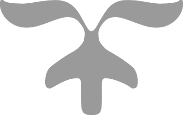 INTRODUCCIÓNBIENVENIDA DEL PRESIDENTE MUNICIPALCULTURA GUBERNAMENTAL NORMATIVIDAD APLICABLEOBJETIVOS DE LA DIRECCIÓNGUIAS OPERATIVASPROCEDIMIENTO PARA EL CONTROL DE DOCUMENTOSPROCEDIMIENTOS PARA LA MEJORA DEL DESEMPEÑO INSTITUCIONALMÉTODO DE CONFORMACIÓN DEL MANUAL ORGANIZACIONALIntroducción2Bienvenida de Presidente3Cultura Gubernamental4Normatividad Aplicable7Objetivos de la Dirección8Guías Operativas por Área:Director de Comunicación Social.Sub director de Comunicación Social.Diseñador Gráfico.Diseñadora de Redes Sociales.Encargado de fotografía.Secretaria de Redacción.Auxiliar de Redacción.Camarógrafo.Secretaria de Dirección.9Procedimiento para el Control de documentos61Modelo de Mejora del desempeño Institucional del MunicipioProcedimiento de Selección de Personal.Procedimiento de Inducción del personal.Procedimiento de capacitación.Procedimiento de rendición de cuentas interno.62Método de Conformación del Manual OrganizacionalHoja de Control de Cambios6566El propósito del presente Manual tiene como fin ser un Instrumento que ayude a guiar, orientar y enfocar todos los esfuerzos de los servidores públicos en el cumplimiento de las funciones alineadas a los objetivos específicos de su puesto de trabajo asignado y a los objetivos de la Dirección a la cual pertenecen, de la misma manera, esta creado para mejorar la comunicación y transmitir información, respecto a la organización, y funcionamiento de cada Dependencia o Institución del H. Ayuntamiento de Mazatlán.Es del interés de la presente Administración Pública, encabezada por el Ing. Carlos Eduardo Felton González, ser eficiente en el desempeño diario de cada Servidor Público que colabora en el Municipio, es por ello, que el Manual Organizacional de cada Dirección fue creado para: Precisar las funciones encomendadas a la Dependencia, para evitar duplicidad de funciones, detectar omisiones y deslindar responsabilidades. Colaborar en la ejecución correcta de las actividades encomendadas al personal y proporcionar la uniformidad. Permitir el ahorro de tiempo y esfuerzos en la ejecución de las funciones, evitando la repetición de instrucciones y directrices. Proporcionar información básica para la planeación e instrumentar medidas de modernización administrativa. Servir como medio de integración al personal de nuevo ingreso, facilitando su incorporación e inducción a las distintas áreas. Ser un instrumento útil de orientación e información sobre las funciones o atribuciones asignadas a las unidades responsables. A partir de este momento eres un elemento importante de presente Administración Pública del H. Ayuntamiento de Mazatlán Sinaloa.Como colaborador, tus cualidades y aptitudes, han permitido considerarte para ingresar a nuestro equipo de trabajo y creemos que tu aporte va a ser fundamental para el logro de los objetivos de tu área de trabajo. Aquí encontrarás compañeros de trabajo cordiales, y un ambiente de trabajo adecuado, donde estoy seguro se te facilitará tener un excelente desempeño.Te felicitamos y nos complace tenerte con nosotros y esperamos que adoptes los valores de nuestra cultura: responsabilidad, disciplina y servicio de excelencia para el bien del país, del estado, de la sociedad y de tu familia. Así mismo, te exhortamos a vivir dichos valores y formes parte activa de este grupo humano que está trabajando para mejorar tu comunidad y ofrecer un excelente servicio a la ciudadanía.Al pertenecer a nuestro equipo de trabajo, has contraído una serie de deberes y responsabilidades que son necesarios cumplir y respetar, es por eso, es de mi gusto presentarte el presente Manual Organizacional de tu Dirección.Aquí encontraras una Guía Operativa que te ayudará a la adopción de tu puesto, ayudándote a enfocar constantemente el objetivo de tus actividades, de la misma manera, te muestra la metodología y parámetros de medición para el desarrollo de tus funciones de manera efectiva y la correspondiente rendición de cuentas hacia tu Jefe Inmediato.Quienes conformamos ésta Administración, entendemos perfectamente que nuestra sociedad y nuestro país esperan lo mejor de todos nosotros, de nuestros resultados y servicios, por lo tanto te invito a aprovechar tus habilidades y conocimientos para mejorar nuestro Mazatlán.De nuevo te doy la bienvenida a éste tu nuevo Equipo de trabajo, deseándote mucho éxito.¡Bienvenido!Ing. Carlos Eduardo Felton GonzálezPresidente del Municipio de Mazatlán, SinaloaMisiónAdministrar de manera eficiente y transparente los recursos del municipio que permita la ejecución de obras y servicios óptimos mediante la integración de esfuerzos entre sociedad y gobierno. VisiónSer un municipio con alto espíritu de servicio, que se acerque a la gente para atender sus necesidades con la prestación y la buena calidad y la buena gestión y administración de los recursos necesarios para implementar acciones que mejoren la calidad de vida de la población en el presente y generen oportunidades para el desarrollo del municipio a futuro.Código de Ética y ConductaPara fortalecer un Modelo de Gobierno que opere y sea eficiente se requiere de una Administración Pública ordenada, honesta y transparente; en este sentido, el Ingeniero Carlos Eduardo Felton González, C. Presidente Municipal de Mazatlán, ha planteado y exhortado a los servidores públicos del Municipio para que se comprometan a cumplir, en el periodo 2014-2016 “Construyendo Futuro”, el Código de Ética y Conducta, a fin de que con sus acciones se incrementen los estándares de calidad de la gestión municipal. El Código tiene como objetivos específicos: Llevar a cabo acciones permanentes para identificar y delimitar las conductas que en situaciones específicas deberán observar los servidores públicos en el desempeño de sus cargos o comisiones.Lograr que los servidores públicos conozcan, entiendan y vivan los valores y principios que dispone este código. Orientar a los servidores públicos en los asuntos relacionados con la emisión, aplicación y cumplimiento del Código, particularmente en caso de dilemas éticos. Este código es de observancia general y obligatoria tiene como objeto enunciar y dar a conocer, los valores y principios de carácter ético, además de orientar la actuación de los servidores públicos del H. Ayuntamiento de Mazatlán, en el desempeño de sus empleos, cargos o comisiones, ante las situaciones concretas que se le presenten, y que deriven de las funciones y actividades propias de la institución. Es responsabilidad de los sujetos de este código, ajustarse en el desempeño de sus actividades a los valores y principios previstas en este, independientemente de las obligaciones específicas que les correspondan conforme al ejercicio de sus funciones. Todo servidor público del H. Ayuntamiento de Mazatlán está obligado a conocer el Código de Ética y Conducta, a fin de aplicarlo en el ámbito de sus competencias, conforme a los valores, principios y conductas estipuladas en éste. Los valores y principios descritos en el presente código serán asumidos y cumplidos de manera consciente y responsable por todos los servidores públicos de la Administración Pública Municipal, con el propósito de consolidarlos en una cultura gubernamental. Todo servidor público, deberá observar los siguientes valores: Bien Común.- Todas las decisiones y acciones del servidor público deben estar dirigidas a la satisfacción de las necesidades e intereses de la sociedad por encima de sus intereses particulares.Entorno Cultural y Ecológico.- El servidor público debe realizar sus actividades evitando la afectación de nuestro patrimonio cultural y del ecosistema donde vive, asumiendo una férrea voluntad de respeto, defensa y preservación de la cultura y del medio ambiente de nuestro país, que se refleja en sus decisiones y actos. Generosidad.- El Servidor público deberá conducirse con una actitud sensible, solidaria de respeto y apoyo a los ciudadanos. Igualdad.- El servidor público debe prestar los servicios que se le han encomendado, a todos los miembros de la sociedad que tengan derecho a recibirlos, sin importar su origen étnico o nacional, el género, la edad, las discapacidades, la condición social, las condiciones de salud, la religión, las opiniones, las preferencias sexuales, el estado civil, preferencia política o cualquier otra que atente contra la dignidad humana. Integridad.- Todo servidor público debe actuar con honestidad atendiendo siempre a la verdad Justicia.- El servidor público debe conducirse invariablemente con apego a las normas jurídicas inherentes a la función que desempeña. Respetar el Estado de Derecho es una responsabilidad que, debe asumir y cumplir. Liderazgo.- El servidor público debe trabajar para convertirse en un decidido promotor de valores y principios en la sociedad y en la institución pública, partiendo del ejemplo personal, ya que a través de su actitud, actuación y desempeño se construye la confianza de los ciudadanos a las instituciones. Respeto.- Todo servidor público debe dar a las personas un trato digno, cortés, cordial y tolerante. Además, está obligado a reconocer y considerar en todo momento los derechos, libertades y cualidades inherentes a la condición humana. Responsabilidad.- El servidor público debe realizar las funciones encomendadas, cumpliendo con las metas y objetivos del H. Ayuntamiento de Mazatlán, a fin de alcanzar con eficiencia y eficacia los resultados esperados, mejorando su desempeño y la atención al ciudadano, asumiendo así las consecuencias de sus actos y decisiones.Subsidiariedad.- El servidor público debe resolver los temas que le sean propios y estar atento para participar en la solución de los problemas en las áreas de sus compañeros, trabajando en equipo para fomentar un gobierno eficaz en la consecución de resultados para el bienestar de Mazatlán. Solidaridad.- Como servidor público debe integrarse plenamente en la comunidad en la que vive y a la cual representa, uniendo sus esfuerzos a los de sus compañeros del gobierno municipal, para servir a los demás en los momentos difíciles y de la vida diaria. Todo servidor público, deberá observar los siguientes principios en el desempeño de sus funciones: Conflicto de Interés y Uso del Cargo Público.- El servidor público se abstendrá de participar en acciones y situaciones que lo beneficien en lo personal o a familiares de manera directa o indirecta.Eficiencia.- El servidor público debe ejercitar la función pública en forma congruente a los fines y propósitos establecidos por el empleo, cargo o comisión de que se trate. Honradez- Como servidor público en el ejercicio de sus funciones, debe utilizar los recursos públicos tanto humanos como materiales, técnicos y financieros, que se le encomiendan o responsabilicen, con el mayor cuidado y esmero, dedicándolos exclusivamente al fin para el que se encuentran efectos. Imparcialidad.- El servidor público no debe desvirtuar el ejercicio de la función pública para beneficiar intereses personales, familiares o de negocios. Lealtad.- El servidor público debe guardar la Constitución Política de los Estados Unidos Mexicanos, la Constitución Política del Estado de Sinaloa, las instituciones y el orden jurídico del país, asimismo, entregarse a la institución, preservando y protegiendo los intereses públicos. Legalidad.- Como servidor público su actuación debe ajustarse a lo expresamente establecido en la Ley.  Transparencia.- El servidor público debe permitir y garantizar el acceso a la información gubernamental, sin más límite que el que imponga el interés público y los derechos de privacidad de los particulares establecidos por la ley. Hacer un uso responsable y claro de los recursos públicos, eliminando cualquier discrecionalidad indebida en su aplicación. Rendición de Cuentas.- El servidor debe asumir plenamente ante la sociedad, la responsabilidad de desempeñar sus funciones en forma adecuada y sujetarse a la evaluación de la propia sociedad. Realizar sus funciones con eficacia y calidad así como contar permanentemente con la disposición para desarrollar procesos de mejora continua, de modernización y de optimización de recursos públicos.La Dirección de Comunicación Social cuenta con un marco jurídico basado en:Reglamento de la Administración Pública del Municipio de Mazatlán.Reglamento de Bando de Policía y Buen Gobierno del Estado de Sinaloa.Ley de Acceso a la información Pública del Estado de Sinaloa.Ley de Responsabilidades Administrativas de los Servidores Públicos del Estado de SinaloaLey de Gobierno Municipal del Estado de Sinaloa.Ley Federal de Trabajo.Constitución Política del Estado de Sinaloa.Constitución Política de los Estados Unidos Mexicanos.Código Civil del Estado de Sinaloa.COMUNICACIÓN SOCIAL:Difundir los servicios, actividades y programas que se realizan en beneficio de nuestra comunidad, además de promover una imagen positiva del municipio en esta circunscripción. Para ello se mantiene una constante y estrecha relación con diferentes medios de comunicación (televisión, radio y prensa escrita), logrando llegar a una gran cantidad de connacionales durante todo el año.Lograr que la información de las actividades del Alcalde sea verídica y objetiva para ser entregada a los medios de comunicación y a través del portal web y así ser difundas a la ciudadanía.Diseñar folletos, lonas, formatos web, campañas publicitarias, medios editoriales, etc. para comunicar gráficamente ideas, hechos y valores procesados y sintetizados en términos de forma, generando los diseños solicitados con la completa satisfacción de quien los requiereMonitorear y actualizar portales de Redes Sociales de las Dependencias del Ayuntamiento para difundir y comunicar a la ciudadanía a través de las redes sociales los logros y acontecimientos más importantes del Municipio.Capturar imágenes y revelar, editar y transferir el material que resulte de la operación de las cámaras fotográficas en las sesiones y los eventos del Ayuntamiento.Documentar en video eventos, acciones y logros del Municipio para expresar a través de video, los sucesos más representativos y de impacto para el ciudadano, entregando los archivos de video en Tarjeta HD y resguardando en carpeta.Identificar las notas locales sobre los acontecimientos del Ayuntamiento, realizando el escenario mediático y grabación de cápsulas de radio, redactando Boletines de Prensa y Reportajes de los eventos de Presidencia y del Municipio, para informar a la ciudadanía las acciones y logros más importantes.GUIA OPERATIVAGUIA OPERATIVAGUIA OPERATIVAGUIA OPERATIVAGUIA OPERATIVADirección de Comunicación SocialDirección de Comunicación SocialDirección de Comunicación SocialDirección de Comunicación SocialDirección de Comunicación SocialDIRECTOR DE COMUNICACIÓN SOCIALDIRECTOR DE COMUNICACIÓN SOCIALDIRECTOR DE COMUNICACIÓN SOCIALDIRECTOR DE COMUNICACIÓN SOCIALDIRECTOR DE COMUNICACIÓN SOCIALObjetivoObjetivoObjetivoObjetivoObjetivoDifundir los servicios, actividades y programas que se realizan en beneficio de nuestra comunidad, además de promover una imagen positiva del municipio en esta circunscripción. Para ello se mantiene una constante y estrecha relación con diferentes medios de comunicación (televisión, radio y prensa escrita), logrando llegar a una gran cantidad de connacionales durante todo el año.Difundir los servicios, actividades y programas que se realizan en beneficio de nuestra comunidad, además de promover una imagen positiva del municipio en esta circunscripción. Para ello se mantiene una constante y estrecha relación con diferentes medios de comunicación (televisión, radio y prensa escrita), logrando llegar a una gran cantidad de connacionales durante todo el año.Difundir los servicios, actividades y programas que se realizan en beneficio de nuestra comunidad, además de promover una imagen positiva del municipio en esta circunscripción. Para ello se mantiene una constante y estrecha relación con diferentes medios de comunicación (televisión, radio y prensa escrita), logrando llegar a una gran cantidad de connacionales durante todo el año.Difundir los servicios, actividades y programas que se realizan en beneficio de nuestra comunidad, además de promover una imagen positiva del municipio en esta circunscripción. Para ello se mantiene una constante y estrecha relación con diferentes medios de comunicación (televisión, radio y prensa escrita), logrando llegar a una gran cantidad de connacionales durante todo el año.Difundir los servicios, actividades y programas que se realizan en beneficio de nuestra comunidad, además de promover una imagen positiva del municipio en esta circunscripción. Para ello se mantiene una constante y estrecha relación con diferentes medios de comunicación (televisión, radio y prensa escrita), logrando llegar a una gran cantidad de connacionales durante todo el año.Conocimientos y HabilidadesConocimientos y HabilidadesConocimientos y HabilidadesConocimientos y HabilidadesConocimientos y HabilidadesEspíritu de ServicioEspíritu de ServicioDiseño Gráfico y Ciencias de la ComunicaciónDiseño Gráfico y Ciencias de la ComunicaciónDiseño Gráfico y Ciencias de la ComunicaciónCapacidad verbal y Facilidad de palabraCapacidad verbal y Facilidad de palabraEquipos de sonido, producción y edición de videos Equipos de sonido, producción y edición de videos Equipos de sonido, producción y edición de videos Excelente ortografía y redacciónExcelente ortografía y redacciónRedacción de notas periodísticasRedacción de notas periodísticasRedacción de notas periodísticasManejo de Personal y LiderazgoManejo de Personal y LiderazgoManejo de Equipo de Cómputo y Paquetería OfficeManejo de Equipo de Cómputo y Paquetería OfficeManejo de Equipo de Cómputo y Paquetería OfficeHerramientas y equipoHerramientas y equipoHerramientas y equipoHerramientas y equipoHerramientas y equipoComputadora / ImpresoraComputadora / ImpresoraPlan Municipal de DesarrolloPlan Municipal de DesarrolloPlan Municipal de DesarrolloTeléfono / ConmutadorTeléfono / ConmutadorPlataforma web www.mazatlan.gob.mxPlataforma web www.mazatlan.gob.mxPlataforma web www.mazatlan.gob.mxCopiadora / EscánerCopiadora / EscánerDirectorio del H. AyuntamientoDirectorio del H. AyuntamientoDirectorio del H. AyuntamientoVideograbadora / Equipos de sonidoVideograbadora / Equipos de sonidoVehículo asignado a la DirecciónVehículo asignado a la DirecciónVehículo asignado a la DirecciónPuestos a su cargoSub director de Comunicación Social.Diseñador Gráfico.Diseñadora de Redes Sociales.Encargado de fotografía.Secretaria de Redacción.Auxiliar de Redacción.Camarógrafo.Secretaria de Dirección.Puestos a su cargoSub director de Comunicación Social.Diseñador Gráfico.Diseñadora de Redes Sociales.Encargado de fotografía.Secretaria de Redacción.Auxiliar de Redacción.Camarógrafo.Secretaria de Dirección.Puestos a su cargoSub director de Comunicación Social.Diseñador Gráfico.Diseñadora de Redes Sociales.Encargado de fotografía.Secretaria de Redacción.Auxiliar de Redacción.Camarógrafo.Secretaria de Dirección.Puestos a su cargoSub director de Comunicación Social.Diseñador Gráfico.Diseñadora de Redes Sociales.Encargado de fotografía.Secretaria de Redacción.Auxiliar de Redacción.Camarógrafo.Secretaria de Dirección.Puestos a su cargoSub director de Comunicación Social.Diseñador Gráfico.Diseñadora de Redes Sociales.Encargado de fotografía.Secretaria de Redacción.Auxiliar de Redacción.Camarógrafo.Secretaria de Dirección.Jefe InmediatoSecretaria de PresidenciaJefe InmediatoSecretaria de PresidenciaJefe InmediatoSecretaria de PresidenciaJefe InmediatoSecretaria de PresidenciaJefe InmediatoSecretaria de PresidenciaDepartamento del Jefe InmediatoDepartamento del Jefe InmediatoDepartamento del Jefe InmediatoDepartamento del Jefe InmediatoDepartamento del Jefe InmediatoPresidenciaPresidenciaPresidenciaPresidenciaPresidenciaResponsable de actualización de esta guíaResponsable de actualización de esta guíaResponsable de actualización de esta guíaResponsable de actualización de esta guíaResponsable de actualización de esta guíaDirección de Recursos Humanos del H. Ayuntamiento de MazatlánDirección de Recursos Humanos del H. Ayuntamiento de MazatlánDirección de Recursos Humanos del H. Ayuntamiento de MazatlánDirección de Recursos Humanos del H. Ayuntamiento de MazatlánDirección de Recursos Humanos del H. Ayuntamiento de MazatlánFUNCION 1. VERIFICAR LA GRABACION DE EVENTOS DEL MUNICIPIOFUNCION 1. VERIFICAR LA GRABACION DE EVENTOS DEL MUNICIPIOFUNCION 1. VERIFICAR LA GRABACION DE EVENTOS DEL MUNICIPIOFUNCION 1. VERIFICAR LA GRABACION DE EVENTOS DEL MUNICIPIOFUNCION 1. VERIFICAR LA GRABACION DE EVENTOS DEL MUNICIPIOFUNCION 1. VERIFICAR LA GRABACION DE EVENTOS DEL MUNICIPIODar seguimiento con el Sub Director(a) de Comunicación Social de la agenda del Alcalde y de todos los eventos de importancia de Presidencia y de todas las Dependencias del Ayuntamiento.Acudir a eventos del Alcalde y del Ayuntamiento para supervisar la producción de la grabación de video y producir cada año el video referente al Informe de Gobierno.Verificar que se maneje un archivo digital en el equipo de cómputo todos los videos y archivos fotográficos de todos los eventos y notas recopiladas semanalmente.PRODUCTIVIDADDar seguimiento con el Sub Director(a) de Comunicación Social de la agenda del Alcalde y de todos los eventos de importancia de Presidencia y de todas las Dependencias del Ayuntamiento.Acudir a eventos del Alcalde y del Ayuntamiento para supervisar la producción de la grabación de video y producir cada año el video referente al Informe de Gobierno.Verificar que se maneje un archivo digital en el equipo de cómputo todos los videos y archivos fotográficos de todos los eventos y notas recopiladas semanalmente.PRODUCTIVIDADDar seguimiento con el Sub Director(a) de Comunicación Social de la agenda del Alcalde y de todos los eventos de importancia de Presidencia y de todas las Dependencias del Ayuntamiento.Acudir a eventos del Alcalde y del Ayuntamiento para supervisar la producción de la grabación de video y producir cada año el video referente al Informe de Gobierno.Verificar que se maneje un archivo digital en el equipo de cómputo todos los videos y archivos fotográficos de todos los eventos y notas recopiladas semanalmente.PRODUCTIVIDADDar seguimiento con el Sub Director(a) de Comunicación Social de la agenda del Alcalde y de todos los eventos de importancia de Presidencia y de todas las Dependencias del Ayuntamiento.Acudir a eventos del Alcalde y del Ayuntamiento para supervisar la producción de la grabación de video y producir cada año el video referente al Informe de Gobierno.Verificar que se maneje un archivo digital en el equipo de cómputo todos los videos y archivos fotográficos de todos los eventos y notas recopiladas semanalmente.PRODUCTIVIDADDar seguimiento con el Sub Director(a) de Comunicación Social de la agenda del Alcalde y de todos los eventos de importancia de Presidencia y de todas las Dependencias del Ayuntamiento.Acudir a eventos del Alcalde y del Ayuntamiento para supervisar la producción de la grabación de video y producir cada año el video referente al Informe de Gobierno.Verificar que se maneje un archivo digital en el equipo de cómputo todos los videos y archivos fotográficos de todos los eventos y notas recopiladas semanalmente.PRODUCTIVIDADDar seguimiento con el Sub Director(a) de Comunicación Social de la agenda del Alcalde y de todos los eventos de importancia de Presidencia y de todas las Dependencias del Ayuntamiento.Acudir a eventos del Alcalde y del Ayuntamiento para supervisar la producción de la grabación de video y producir cada año el video referente al Informe de Gobierno.Verificar que se maneje un archivo digital en el equipo de cómputo todos los videos y archivos fotográficos de todos los eventos y notas recopiladas semanalmente.PRODUCTIVIDADPeriódicamente es necesario aplicar una evaluación individual  cada empleado para medir el Índice de Productividad Individual (iPi), de acuerdo a: Periódicamente es necesario aplicar una evaluación individual  cada empleado para medir el Índice de Productividad Individual (iPi), de acuerdo a: Periódicamente es necesario aplicar una evaluación individual  cada empleado para medir el Índice de Productividad Individual (iPi), de acuerdo a: Periódicamente es necesario aplicar una evaluación individual  cada empleado para medir el Índice de Productividad Individual (iPi), de acuerdo a: Periódicamente es necesario aplicar una evaluación individual  cada empleado para medir el Índice de Productividad Individual (iPi), de acuerdo a: Periódicamente es necesario aplicar una evaluación individual  cada empleado para medir el Índice de Productividad Individual (iPi), de acuerdo a: Indicadores de Desempeño individual del Puesto:Indicadores de Desempeño individual del Puesto:Indicadores de Desempeño individual del Puesto:Indicadores de Desempeño individual del Puesto:Indicadores de Desempeño individual del Puesto:Indicadores de Desempeño individual del Puesto:NOMBRE DEL INDICADORNOMBRE DEL INDICADORUNIDADESUNIDADESFRECUENCIAFORMULAGrabación de eventosGrabación de eventosNúmero enteroNúmero enteroSegún demandaCantidad de eventos grabadosDocumentación Obligatoria:Documentación Obligatoria:Documentación Obligatoria:Documentación Obligatoria:Documentación Obligatoria:Documentación Obligatoria:REPORTEREPORTEFECHA LIMITE DE ENTREGA                             FECHA LIMITE DE ENTREGA                             FECHA LIMITE DE ENTREGA                             DESTINO                                                                    Grabación de eventosArchivo digital (Video y fotografía)Grabación de eventosArchivo digital (Video y fotografía)Según demandaSegún demandaSegún demandaUso y Control InternoPlataforma Web del Ayuntamiento FUNCION 2. APROBAR LOS VIDEO EDITADOS  FUNCION 2. APROBAR LOS VIDEO EDITADOS  FUNCION 2. APROBAR LOS VIDEO EDITADOS  FUNCION 2. APROBAR LOS VIDEO EDITADOS  Revisar el Video editado por el Sub director, haciendo uso del material que fue grabado durante la asistencia al evento.Verificar que el video producido contenga las imágenes, acontecimientos y la síntesis representativa del evento, solicitar los ajustes que sean necesarios.Aprobar el Video al Sub director para subirlo a la página web www.mazatlan.gob.mxPRODUCTIVIDADRevisar el Video editado por el Sub director, haciendo uso del material que fue grabado durante la asistencia al evento.Verificar que el video producido contenga las imágenes, acontecimientos y la síntesis representativa del evento, solicitar los ajustes que sean necesarios.Aprobar el Video al Sub director para subirlo a la página web www.mazatlan.gob.mxPRODUCTIVIDADRevisar el Video editado por el Sub director, haciendo uso del material que fue grabado durante la asistencia al evento.Verificar que el video producido contenga las imágenes, acontecimientos y la síntesis representativa del evento, solicitar los ajustes que sean necesarios.Aprobar el Video al Sub director para subirlo a la página web www.mazatlan.gob.mxPRODUCTIVIDADRevisar el Video editado por el Sub director, haciendo uso del material que fue grabado durante la asistencia al evento.Verificar que el video producido contenga las imágenes, acontecimientos y la síntesis representativa del evento, solicitar los ajustes que sean necesarios.Aprobar el Video al Sub director para subirlo a la página web www.mazatlan.gob.mxPRODUCTIVIDADPeriódicamente es necesario aplicar una evaluación individual  cada empleado para medir el Índice de Productividad Individual (iPi), de acuerdo a: Periódicamente es necesario aplicar una evaluación individual  cada empleado para medir el Índice de Productividad Individual (iPi), de acuerdo a: Periódicamente es necesario aplicar una evaluación individual  cada empleado para medir el Índice de Productividad Individual (iPi), de acuerdo a: Periódicamente es necesario aplicar una evaluación individual  cada empleado para medir el Índice de Productividad Individual (iPi), de acuerdo a: Indicadores de Desempeño individual del Puesto:Indicadores de Desempeño individual del Puesto:Indicadores de Desempeño individual del Puesto:Indicadores de Desempeño individual del Puesto:NOMBRE DEL INDICADORUNIDADESFRECUENCIAFORMULAAprobación de videos editadosNúmero enteroSegún demandaCantidad de videos editados aprobadosDocumentación Obligatoria:Documentación Obligatoria:Documentación Obligatoria:Documentación Obligatoria:REPORTEFECHA LIMITE DE ENTREGA                             FECHA LIMITE DE ENTREGA                             DESTINO                                                                    Videos editados y aprobadosSegún demandaSegún demandaUso y Control InternoPlataforma Web del Ayuntamiento FUNCION 3. ATENCIÓN DE MEDIOS DE COMUNICACIÓNFUNCION 3. ATENCIÓN DE MEDIOS DE COMUNICACIÓNFUNCION 3. ATENCIÓN DE MEDIOS DE COMUNICACIÓNFUNCION 3. ATENCIÓN DE MEDIOS DE COMUNICACIÓNSolicitar a Sub director convocar ruedas de prensa, avisando oportunamente a los medios de comunicación la fecha, la hora, el lugar y el motivo del evento. Revisar las invitaciones para confirmar la asistencia de los Medios de comunicación a los eventos del Ayuntamiento.Verificar que se haya llevado a cabo correctamente la rueda de prensa o eventos y se hayan obtenido fotografías, notas y videos del evento.PRODUCTIVIDADSolicitar a Sub director convocar ruedas de prensa, avisando oportunamente a los medios de comunicación la fecha, la hora, el lugar y el motivo del evento. Revisar las invitaciones para confirmar la asistencia de los Medios de comunicación a los eventos del Ayuntamiento.Verificar que se haya llevado a cabo correctamente la rueda de prensa o eventos y se hayan obtenido fotografías, notas y videos del evento.PRODUCTIVIDADSolicitar a Sub director convocar ruedas de prensa, avisando oportunamente a los medios de comunicación la fecha, la hora, el lugar y el motivo del evento. Revisar las invitaciones para confirmar la asistencia de los Medios de comunicación a los eventos del Ayuntamiento.Verificar que se haya llevado a cabo correctamente la rueda de prensa o eventos y se hayan obtenido fotografías, notas y videos del evento.PRODUCTIVIDADSolicitar a Sub director convocar ruedas de prensa, avisando oportunamente a los medios de comunicación la fecha, la hora, el lugar y el motivo del evento. Revisar las invitaciones para confirmar la asistencia de los Medios de comunicación a los eventos del Ayuntamiento.Verificar que se haya llevado a cabo correctamente la rueda de prensa o eventos y se hayan obtenido fotografías, notas y videos del evento.PRODUCTIVIDADPeriódicamente es necesario aplicar una evaluación individual  cada empleado para medir el Índice de Productividad Individual (iPi), de acuerdo a: Periódicamente es necesario aplicar una evaluación individual  cada empleado para medir el Índice de Productividad Individual (iPi), de acuerdo a: Periódicamente es necesario aplicar una evaluación individual  cada empleado para medir el Índice de Productividad Individual (iPi), de acuerdo a: Periódicamente es necesario aplicar una evaluación individual  cada empleado para medir el Índice de Productividad Individual (iPi), de acuerdo a: Indicadores de Desempeño individual del Puesto:Indicadores de Desempeño individual del Puesto:Indicadores de Desempeño individual del Puesto:Indicadores de Desempeño individual del Puesto:NOMBRE DEL INDICADORUNIDADESFRECUENCIAFORMULARuedas de prensa y eventos Número enteroSegún demandaCantidad de ruedas de prensa y eventos programadosDocumentación Obligatoria:Documentación Obligatoria:Documentación Obligatoria:Documentación Obligatoria:REPORTEFECHA LIMITE DE ENTREGA                             FECHA LIMITE DE ENTREGA                             DESTINO                                                                    Invitaciones a medios de comunicaciónSegún demandaSegún demandaMedios de ComunicaciónFUNCION 4. APROBACIÓN DE CAPSULAS DE RADIO Y SPOTSFUNCION 4. APROBACIÓN DE CAPSULAS DE RADIO Y SPOTSFUNCION 4. APROBACIÓN DE CAPSULAS DE RADIO Y SPOTSFUNCION 4. APROBACIÓN DE CAPSULAS DE RADIO Y SPOTSSolicitar al Sub director la producción de capsulas de radio, spots y noticieros de 5 min tres veces a la semana.Revisar los spots y capsulas de radio producidas por el Sub director.Verificar que se haya hecho una adecuada selección del material, haciendo uso de las grabaciones de eventos del Municipio, Boletines y Notas de los acontecimientos más importantes. Aprobar los spots y capsulas de radio y verificar que se envíen en tiempo y forma a los programas de radio, en los horarios y fechas adecuados para su transmisión.PRODUCTIVIDADSolicitar al Sub director la producción de capsulas de radio, spots y noticieros de 5 min tres veces a la semana.Revisar los spots y capsulas de radio producidas por el Sub director.Verificar que se haya hecho una adecuada selección del material, haciendo uso de las grabaciones de eventos del Municipio, Boletines y Notas de los acontecimientos más importantes. Aprobar los spots y capsulas de radio y verificar que se envíen en tiempo y forma a los programas de radio, en los horarios y fechas adecuados para su transmisión.PRODUCTIVIDADSolicitar al Sub director la producción de capsulas de radio, spots y noticieros de 5 min tres veces a la semana.Revisar los spots y capsulas de radio producidas por el Sub director.Verificar que se haya hecho una adecuada selección del material, haciendo uso de las grabaciones de eventos del Municipio, Boletines y Notas de los acontecimientos más importantes. Aprobar los spots y capsulas de radio y verificar que se envíen en tiempo y forma a los programas de radio, en los horarios y fechas adecuados para su transmisión.PRODUCTIVIDADSolicitar al Sub director la producción de capsulas de radio, spots y noticieros de 5 min tres veces a la semana.Revisar los spots y capsulas de radio producidas por el Sub director.Verificar que se haya hecho una adecuada selección del material, haciendo uso de las grabaciones de eventos del Municipio, Boletines y Notas de los acontecimientos más importantes. Aprobar los spots y capsulas de radio y verificar que se envíen en tiempo y forma a los programas de radio, en los horarios y fechas adecuados para su transmisión.PRODUCTIVIDADPeriódicamente es necesario aplicar una evaluación individual  cada empleado para medir el Índice de Productividad Individual (iPi), de acuerdo a: Periódicamente es necesario aplicar una evaluación individual  cada empleado para medir el Índice de Productividad Individual (iPi), de acuerdo a: Periódicamente es necesario aplicar una evaluación individual  cada empleado para medir el Índice de Productividad Individual (iPi), de acuerdo a: Periódicamente es necesario aplicar una evaluación individual  cada empleado para medir el Índice de Productividad Individual (iPi), de acuerdo a: Indicadores de Desempeño individual del Puesto:Indicadores de Desempeño individual del Puesto:Indicadores de Desempeño individual del Puesto:Indicadores de Desempeño individual del Puesto:NOMBRE DEL INDICADORUNIDADESFRECUENCIAFORMULAProducción de Spots y Cápsulas de RadioNúmero enteroSegún demandaCantidad producida / Cantidad programadaDocumentación Obligatoria:Documentación Obligatoria:Documentación Obligatoria:Documentación Obligatoria:REPORTEFECHA LIMITE DE ENTREGA                             FECHA LIMITE DE ENTREGA                             DESTINO                                                                    Spots y Capsulas de RadioSegún demandaSegún demandaMedios de comunicaciónFUNCION 5. APROBACION DE MEDIOS PUBLICITARIOS DEL MUNICIPIOFUNCION 5. APROBACION DE MEDIOS PUBLICITARIOS DEL MUNICIPIOFUNCION 5. APROBACION DE MEDIOS PUBLICITARIOS DEL MUNICIPIOFUNCION 5. APROBACION DE MEDIOS PUBLICITARIOS DEL MUNICIPIORevisar y autorizar los Diseños Gráficos realizados (folletos, lonas, formatos web, campañas publicitarias, medios editoriales, etc.), antes de ser entregados a los solicitantes.Revisar el programa propuesta de temas a subir a la plataforma de Redes Sociales, solicitar ajustes en caso de ser necesario y autorizar los temas a postear. Revisar y aprobar el contenido del Periódico del Informe de Gobierno Municipal, para revisión de la Dirección de Comunicación Social hasta que queda autorizado.PRODUCTIVIDADRevisar y autorizar los Diseños Gráficos realizados (folletos, lonas, formatos web, campañas publicitarias, medios editoriales, etc.), antes de ser entregados a los solicitantes.Revisar el programa propuesta de temas a subir a la plataforma de Redes Sociales, solicitar ajustes en caso de ser necesario y autorizar los temas a postear. Revisar y aprobar el contenido del Periódico del Informe de Gobierno Municipal, para revisión de la Dirección de Comunicación Social hasta que queda autorizado.PRODUCTIVIDADRevisar y autorizar los Diseños Gráficos realizados (folletos, lonas, formatos web, campañas publicitarias, medios editoriales, etc.), antes de ser entregados a los solicitantes.Revisar el programa propuesta de temas a subir a la plataforma de Redes Sociales, solicitar ajustes en caso de ser necesario y autorizar los temas a postear. Revisar y aprobar el contenido del Periódico del Informe de Gobierno Municipal, para revisión de la Dirección de Comunicación Social hasta que queda autorizado.PRODUCTIVIDADRevisar y autorizar los Diseños Gráficos realizados (folletos, lonas, formatos web, campañas publicitarias, medios editoriales, etc.), antes de ser entregados a los solicitantes.Revisar el programa propuesta de temas a subir a la plataforma de Redes Sociales, solicitar ajustes en caso de ser necesario y autorizar los temas a postear. Revisar y aprobar el contenido del Periódico del Informe de Gobierno Municipal, para revisión de la Dirección de Comunicación Social hasta que queda autorizado.PRODUCTIVIDADPeriódicamente es necesario aplicar una evaluación individual  cada empleado para medir el Índice de Productividad Individual (iPi), de acuerdo a: Periódicamente es necesario aplicar una evaluación individual  cada empleado para medir el Índice de Productividad Individual (iPi), de acuerdo a: Periódicamente es necesario aplicar una evaluación individual  cada empleado para medir el Índice de Productividad Individual (iPi), de acuerdo a: Periódicamente es necesario aplicar una evaluación individual  cada empleado para medir el Índice de Productividad Individual (iPi), de acuerdo a: Indicadores de Desempeño individual del Puesto:Indicadores de Desempeño individual del Puesto:Indicadores de Desempeño individual del Puesto:Indicadores de Desempeño individual del Puesto:NOMBRE DEL INDICADORUNIDADESFRECUENCIAFORMULAEntrega de Diseños%Según demandaDiseños realizados / Diseños solicitadosDocumentación Obligatoria:Documentación Obligatoria:Documentación Obligatoria:Documentación Obligatoria:REPORTEFECHA LIMITE DE ENTREGA                             FECHA LIMITE DE ENTREGA                             DESTINO                                                                    Diseños Gráficos diversos (Folletos, lonas, medios editoriales y documentos diversos para diseño)Redes Sociales actualizadasPeriódico del Informe de Gobierno MunicipalSegún demandaSegún demandaAnualSegún demandaSegún demandaAnualDependencias del H. AyuntamientoCiudadanoCiudadanoFUNCION 6. REVISIÓN Y SELECCIÓN DE FOTOGRAFIASFUNCION 6. REVISIÓN Y SELECCIÓN DE FOTOGRAFIASFUNCION 6. REVISIÓN Y SELECCIÓN DE FOTOGRAFIASFUNCION 6. REVISIÓN Y SELECCIÓN DE FOTOGRAFIASAsignar al personal necesario para acudir y tomar fotografías en los eventos a los que asistirá el Alcalde o cualquier otro evento especifico del H. Ayuntamiento.Revisar las fotografías obtenidas y dar retroalimentación a su personal sobre los ángulos e imágenes mostradas en las fotografías obtenidas.Seleccionar las fotografías más adecuadas para la elaboración de boletines, reportes, alta en pagina web o redes sociales, etc.Verificar que se lleva a cabo un resguardo de toda la información fotográfica en el equipo de cómputo del Sub director de Comunicación Social.PRODUCTIVIDADAsignar al personal necesario para acudir y tomar fotografías en los eventos a los que asistirá el Alcalde o cualquier otro evento especifico del H. Ayuntamiento.Revisar las fotografías obtenidas y dar retroalimentación a su personal sobre los ángulos e imágenes mostradas en las fotografías obtenidas.Seleccionar las fotografías más adecuadas para la elaboración de boletines, reportes, alta en pagina web o redes sociales, etc.Verificar que se lleva a cabo un resguardo de toda la información fotográfica en el equipo de cómputo del Sub director de Comunicación Social.PRODUCTIVIDADAsignar al personal necesario para acudir y tomar fotografías en los eventos a los que asistirá el Alcalde o cualquier otro evento especifico del H. Ayuntamiento.Revisar las fotografías obtenidas y dar retroalimentación a su personal sobre los ángulos e imágenes mostradas en las fotografías obtenidas.Seleccionar las fotografías más adecuadas para la elaboración de boletines, reportes, alta en pagina web o redes sociales, etc.Verificar que se lleva a cabo un resguardo de toda la información fotográfica en el equipo de cómputo del Sub director de Comunicación Social.PRODUCTIVIDADAsignar al personal necesario para acudir y tomar fotografías en los eventos a los que asistirá el Alcalde o cualquier otro evento especifico del H. Ayuntamiento.Revisar las fotografías obtenidas y dar retroalimentación a su personal sobre los ángulos e imágenes mostradas en las fotografías obtenidas.Seleccionar las fotografías más adecuadas para la elaboración de boletines, reportes, alta en pagina web o redes sociales, etc.Verificar que se lleva a cabo un resguardo de toda la información fotográfica en el equipo de cómputo del Sub director de Comunicación Social.PRODUCTIVIDADPeriódicamente es necesario aplicar una evaluación individual  cada empleado para medir el Índice de Productividad Individual (iPi), de acuerdo a: Periódicamente es necesario aplicar una evaluación individual  cada empleado para medir el Índice de Productividad Individual (iPi), de acuerdo a: Periódicamente es necesario aplicar una evaluación individual  cada empleado para medir el Índice de Productividad Individual (iPi), de acuerdo a: Periódicamente es necesario aplicar una evaluación individual  cada empleado para medir el Índice de Productividad Individual (iPi), de acuerdo a: Indicadores de Desempeño individual del Puesto:Indicadores de Desempeño individual del Puesto:Indicadores de Desempeño individual del Puesto:Indicadores de Desempeño individual del Puesto:NOMBRE DEL INDICADORUNIDADESFRECUENCIAFORMULAToma de fotografíasNumero enteroMensualTomar fotografías del evento durante todo el evento.Documentación Obligatoria:Documentación Obligatoria:Documentación Obligatoria:Documentación Obligatoria:REPORTEFECHA LIMITE DE ENTREGA                             FECHA LIMITE DE ENTREGA                             DESTINO                                                                    Fotografías, Archivo fotográfico digitalSegún demandaSegún demandaUso y control internoFUNCION 7. INFORMAR DE LAS NOTAS PERIODISTICAS REELEVANTESFUNCION 7. INFORMAR DE LAS NOTAS PERIODISTICAS REELEVANTESFUNCION 7. INFORMAR DE LAS NOTAS PERIODISTICAS REELEVANTESFUNCION 7. INFORMAR DE LAS NOTAS PERIODISTICAS REELEVANTESRevisar los Boletines de Prensa y Reportajes redactados por el personal a su cargo, así como las fotografías obtenidasSolicitar ajustes a los Boletines y Reportajes en caso de ser necesario, y autorizar la entrega a los medios de comunicación locales. Revisar el "Análisis cualitativo de la semana" sobre las notas en los periódicos locales (positivas y negativas) sobre las acciones del Ayuntamiento.Avisar a los Directores responsables de las notas detectadas y aclarar cualquier duda con la Secretaria de Presidencia.Enviar por el Reporte de las Notas recabadas más importantes al personal involucrado (Titulares de cada Dependencia) en caso de ser necesario. PRODUCTIVIDADRevisar los Boletines de Prensa y Reportajes redactados por el personal a su cargo, así como las fotografías obtenidasSolicitar ajustes a los Boletines y Reportajes en caso de ser necesario, y autorizar la entrega a los medios de comunicación locales. Revisar el "Análisis cualitativo de la semana" sobre las notas en los periódicos locales (positivas y negativas) sobre las acciones del Ayuntamiento.Avisar a los Directores responsables de las notas detectadas y aclarar cualquier duda con la Secretaria de Presidencia.Enviar por el Reporte de las Notas recabadas más importantes al personal involucrado (Titulares de cada Dependencia) en caso de ser necesario. PRODUCTIVIDADRevisar los Boletines de Prensa y Reportajes redactados por el personal a su cargo, así como las fotografías obtenidasSolicitar ajustes a los Boletines y Reportajes en caso de ser necesario, y autorizar la entrega a los medios de comunicación locales. Revisar el "Análisis cualitativo de la semana" sobre las notas en los periódicos locales (positivas y negativas) sobre las acciones del Ayuntamiento.Avisar a los Directores responsables de las notas detectadas y aclarar cualquier duda con la Secretaria de Presidencia.Enviar por el Reporte de las Notas recabadas más importantes al personal involucrado (Titulares de cada Dependencia) en caso de ser necesario. PRODUCTIVIDADRevisar los Boletines de Prensa y Reportajes redactados por el personal a su cargo, así como las fotografías obtenidasSolicitar ajustes a los Boletines y Reportajes en caso de ser necesario, y autorizar la entrega a los medios de comunicación locales. Revisar el "Análisis cualitativo de la semana" sobre las notas en los periódicos locales (positivas y negativas) sobre las acciones del Ayuntamiento.Avisar a los Directores responsables de las notas detectadas y aclarar cualquier duda con la Secretaria de Presidencia.Enviar por el Reporte de las Notas recabadas más importantes al personal involucrado (Titulares de cada Dependencia) en caso de ser necesario. PRODUCTIVIDADPeriódicamente es necesario aplicar una evaluación individual  cada empleado para medir el Índice de Productividad Individual (iPi), de acuerdo a: Periódicamente es necesario aplicar una evaluación individual  cada empleado para medir el Índice de Productividad Individual (iPi), de acuerdo a: Periódicamente es necesario aplicar una evaluación individual  cada empleado para medir el Índice de Productividad Individual (iPi), de acuerdo a: Periódicamente es necesario aplicar una evaluación individual  cada empleado para medir el Índice de Productividad Individual (iPi), de acuerdo a: Indicadores de Desempeño individual del Puesto:Indicadores de Desempeño individual del Puesto:Indicadores de Desempeño individual del Puesto:Indicadores de Desempeño individual del Puesto:NOMBRE DEL INDICADORUNIDADESFRECUENCIAFORMULADetección de acciones positivas y negativas  del MunicipioNumero enteroSegún demandaIdentificando las notas más importantes de cada Dependencia.Documentación Obligatoria:Documentación Obligatoria:Documentación Obligatoria:Documentación Obligatoria:REPORTEFECHA LIMITE DE ENTREGA                             FECHA LIMITE DE ENTREGA                             DESTINO                                                                    Reporte de Notas de ImpactoSegún demandaSegún demandaTitulares de cada Dependencia involucradaFUNCION 8. USO Y CONTROL  DE INFORMACIÓNFUNCION 8. USO Y CONTROL  DE INFORMACIÓNFUNCION 8. USO Y CONTROL  DE INFORMACIÓNFUNCION 8. USO Y CONTROL  DE INFORMACIÓNFUNCION 8. USO Y CONTROL  DE INFORMACIÓNFUNCION 8. USO Y CONTROL  DE INFORMACIÓNRevisar los documentados dirigidos al área, revisar y dar instrucciones al personal para canalizar con los responsables asignados para dar respuesta o seguimiento al oficio.Atender las solicitudes de información referentes a los Indicadores de fin SEDEMSI, Indicadores de Gestión y a los Indicadores de Desempeño.  Revisar los resultados de los Indicadores o de la información a proporcionar, antes de ser remitida al área solicitante.Una vez revisados, autorizar el envío firmando los documentos correspondientes, aclarar cualquier duda sobre la información presentada con el área solicitante en caso de ser necesario. PRODUCTIVIDADRevisar los documentados dirigidos al área, revisar y dar instrucciones al personal para canalizar con los responsables asignados para dar respuesta o seguimiento al oficio.Atender las solicitudes de información referentes a los Indicadores de fin SEDEMSI, Indicadores de Gestión y a los Indicadores de Desempeño.  Revisar los resultados de los Indicadores o de la información a proporcionar, antes de ser remitida al área solicitante.Una vez revisados, autorizar el envío firmando los documentos correspondientes, aclarar cualquier duda sobre la información presentada con el área solicitante en caso de ser necesario. PRODUCTIVIDADRevisar los documentados dirigidos al área, revisar y dar instrucciones al personal para canalizar con los responsables asignados para dar respuesta o seguimiento al oficio.Atender las solicitudes de información referentes a los Indicadores de fin SEDEMSI, Indicadores de Gestión y a los Indicadores de Desempeño.  Revisar los resultados de los Indicadores o de la información a proporcionar, antes de ser remitida al área solicitante.Una vez revisados, autorizar el envío firmando los documentos correspondientes, aclarar cualquier duda sobre la información presentada con el área solicitante en caso de ser necesario. PRODUCTIVIDADRevisar los documentados dirigidos al área, revisar y dar instrucciones al personal para canalizar con los responsables asignados para dar respuesta o seguimiento al oficio.Atender las solicitudes de información referentes a los Indicadores de fin SEDEMSI, Indicadores de Gestión y a los Indicadores de Desempeño.  Revisar los resultados de los Indicadores o de la información a proporcionar, antes de ser remitida al área solicitante.Una vez revisados, autorizar el envío firmando los documentos correspondientes, aclarar cualquier duda sobre la información presentada con el área solicitante en caso de ser necesario. PRODUCTIVIDADRevisar los documentados dirigidos al área, revisar y dar instrucciones al personal para canalizar con los responsables asignados para dar respuesta o seguimiento al oficio.Atender las solicitudes de información referentes a los Indicadores de fin SEDEMSI, Indicadores de Gestión y a los Indicadores de Desempeño.  Revisar los resultados de los Indicadores o de la información a proporcionar, antes de ser remitida al área solicitante.Una vez revisados, autorizar el envío firmando los documentos correspondientes, aclarar cualquier duda sobre la información presentada con el área solicitante en caso de ser necesario. PRODUCTIVIDADRevisar los documentados dirigidos al área, revisar y dar instrucciones al personal para canalizar con los responsables asignados para dar respuesta o seguimiento al oficio.Atender las solicitudes de información referentes a los Indicadores de fin SEDEMSI, Indicadores de Gestión y a los Indicadores de Desempeño.  Revisar los resultados de los Indicadores o de la información a proporcionar, antes de ser remitida al área solicitante.Una vez revisados, autorizar el envío firmando los documentos correspondientes, aclarar cualquier duda sobre la información presentada con el área solicitante en caso de ser necesario. PRODUCTIVIDADPeriódicamente es necesario aplicar una evaluación individual  cada empleado para medir el Índice de Productividad Individual (iPi), de acuerdo a: Periódicamente es necesario aplicar una evaluación individual  cada empleado para medir el Índice de Productividad Individual (iPi), de acuerdo a: Periódicamente es necesario aplicar una evaluación individual  cada empleado para medir el Índice de Productividad Individual (iPi), de acuerdo a: Periódicamente es necesario aplicar una evaluación individual  cada empleado para medir el Índice de Productividad Individual (iPi), de acuerdo a: Periódicamente es necesario aplicar una evaluación individual  cada empleado para medir el Índice de Productividad Individual (iPi), de acuerdo a: Periódicamente es necesario aplicar una evaluación individual  cada empleado para medir el Índice de Productividad Individual (iPi), de acuerdo a: Indicadores de Desempeño individual del Puesto:Indicadores de Desempeño individual del Puesto:Indicadores de Desempeño individual del Puesto:Indicadores de Desempeño individual del Puesto:Indicadores de Desempeño individual del Puesto:Indicadores de Desempeño individual del Puesto:NOMBRE DEL INDICADORNOMBRE DEL INDICADORUNIDADESFRECUENCIAFRECUENCIAFORMULAEntrega de InformaciónEntrega de InformaciónNumero enteroSegún demandaSegún demandaInformes entregados / Informes solicitadosDocumentación Obligatoria:Documentación Obligatoria:Documentación Obligatoria:Documentación Obligatoria:Documentación Obligatoria:Documentación Obligatoria:REPORTEREPORTEFECHA LIMITE DE ENTREGA                             FECHA LIMITE DE ENTREGA                             FECHA LIMITE DE ENTREGA                             DESTINO                                                                    Indicadores SEDEMSIMensual, Trimestral y AnualMensual, Trimestral y AnualMensual, Trimestral y AnualSíndico ProcuradorSíndico ProcuradorIndicadores de GestiónSegún demandaSegún demandaSegún demandaCoordinación de Acceso a la Inf.Coordinación de Acceso a la Inf.Oficios con carácter de respuestaSegún demandaSegún demandaSegún demandaDependencias del MunicipioDependencias del MunicipioFUNCION 9. PLAN MUNICIPAL DE DESARROLLOFUNCION 9. PLAN MUNICIPAL DE DESARROLLOFUNCION 9. PLAN MUNICIPAL DE DESARROLLOFUNCION 9. PLAN MUNICIPAL DE DESARROLLOEstablecer las líneas de acción y metas correspondientes del área de trabajo para incluirlas en el Plan Municipal de Desarrollo.Informar al personal a su cargo de las líneas de acción y metas asignadas a cada área de trabajo, solicitándoles un informe de avances mensuales con respecto al cumplimiento de tales metas.Recibir mensualmente, del personal a su cargo, los avances de las líneas de acción de cada área de trabajo, aclarar cualquier duda y firmar como acuse de Vo. Bo.Enviar un Oficio dirigido a IMPLAN para notificar mensualmente de los avances logrados, confirmar se haya recibido correctamente el oficio.Presentar cualquier soporte o evidencia a solicitud del IMPLAN, Contraloría o Auditoría Superior del Estado y aclarar cualquier duda en caso de ser necesario.Notificar a solicitud expresa de IMPLAN de los impactos logrados en beneficio para la sociedad de manera cualitativa, anexando fotografías o videos en caso de tenerlos a fin de conformar el Informe Anual de avances de cumplimiento del Plan Municipal de Desarrollo.PRODUCTIVIDADEstablecer las líneas de acción y metas correspondientes del área de trabajo para incluirlas en el Plan Municipal de Desarrollo.Informar al personal a su cargo de las líneas de acción y metas asignadas a cada área de trabajo, solicitándoles un informe de avances mensuales con respecto al cumplimiento de tales metas.Recibir mensualmente, del personal a su cargo, los avances de las líneas de acción de cada área de trabajo, aclarar cualquier duda y firmar como acuse de Vo. Bo.Enviar un Oficio dirigido a IMPLAN para notificar mensualmente de los avances logrados, confirmar se haya recibido correctamente el oficio.Presentar cualquier soporte o evidencia a solicitud del IMPLAN, Contraloría o Auditoría Superior del Estado y aclarar cualquier duda en caso de ser necesario.Notificar a solicitud expresa de IMPLAN de los impactos logrados en beneficio para la sociedad de manera cualitativa, anexando fotografías o videos en caso de tenerlos a fin de conformar el Informe Anual de avances de cumplimiento del Plan Municipal de Desarrollo.PRODUCTIVIDADEstablecer las líneas de acción y metas correspondientes del área de trabajo para incluirlas en el Plan Municipal de Desarrollo.Informar al personal a su cargo de las líneas de acción y metas asignadas a cada área de trabajo, solicitándoles un informe de avances mensuales con respecto al cumplimiento de tales metas.Recibir mensualmente, del personal a su cargo, los avances de las líneas de acción de cada área de trabajo, aclarar cualquier duda y firmar como acuse de Vo. Bo.Enviar un Oficio dirigido a IMPLAN para notificar mensualmente de los avances logrados, confirmar se haya recibido correctamente el oficio.Presentar cualquier soporte o evidencia a solicitud del IMPLAN, Contraloría o Auditoría Superior del Estado y aclarar cualquier duda en caso de ser necesario.Notificar a solicitud expresa de IMPLAN de los impactos logrados en beneficio para la sociedad de manera cualitativa, anexando fotografías o videos en caso de tenerlos a fin de conformar el Informe Anual de avances de cumplimiento del Plan Municipal de Desarrollo.PRODUCTIVIDADEstablecer las líneas de acción y metas correspondientes del área de trabajo para incluirlas en el Plan Municipal de Desarrollo.Informar al personal a su cargo de las líneas de acción y metas asignadas a cada área de trabajo, solicitándoles un informe de avances mensuales con respecto al cumplimiento de tales metas.Recibir mensualmente, del personal a su cargo, los avances de las líneas de acción de cada área de trabajo, aclarar cualquier duda y firmar como acuse de Vo. Bo.Enviar un Oficio dirigido a IMPLAN para notificar mensualmente de los avances logrados, confirmar se haya recibido correctamente el oficio.Presentar cualquier soporte o evidencia a solicitud del IMPLAN, Contraloría o Auditoría Superior del Estado y aclarar cualquier duda en caso de ser necesario.Notificar a solicitud expresa de IMPLAN de los impactos logrados en beneficio para la sociedad de manera cualitativa, anexando fotografías o videos en caso de tenerlos a fin de conformar el Informe Anual de avances de cumplimiento del Plan Municipal de Desarrollo.PRODUCTIVIDADPeriódicamente es necesario aplicar una evaluación individual  cada empleado para medir el Índice de Productividad Individual (iPi), de acuerdo a: Periódicamente es necesario aplicar una evaluación individual  cada empleado para medir el Índice de Productividad Individual (iPi), de acuerdo a: Periódicamente es necesario aplicar una evaluación individual  cada empleado para medir el Índice de Productividad Individual (iPi), de acuerdo a: Periódicamente es necesario aplicar una evaluación individual  cada empleado para medir el Índice de Productividad Individual (iPi), de acuerdo a: Indicadores de Desempeño individual del Puesto:Indicadores de Desempeño individual del Puesto:Indicadores de Desempeño individual del Puesto:Indicadores de Desempeño individual del Puesto:NOMBRE DEL INDICADORUNIDADESFRECUENCIAFORMULAAvance del PMDM%Según demandaAvances logrados / Avances programadosDocumentación Obligatoria:Documentación Obligatoria:Documentación Obligatoria:Documentación Obligatoria:REPORTEFECHA LIMITE DE ENTREGA                             FECHA LIMITE DE ENTREGA                             DESTINO                                                                    Informe de avances de las líneas de acción del PMDMMensual Mensual IMPLANFUNCION 10. SUPERVISIÓN DEL CONTROL DE ARCHIVO DIGITAL.FUNCION 10. SUPERVISIÓN DEL CONTROL DE ARCHIVO DIGITAL.FUNCION 10. SUPERVISIÓN DEL CONTROL DE ARCHIVO DIGITAL.FUNCION 10. SUPERVISIÓN DEL CONTROL DE ARCHIVO DIGITAL.Supervisar la eficiencia del control de archivo digital (video y fotografía).Revisar que se manejen carpetas identificadas según el evento asistido.Autorizar la entrega o envío de documentos que son solicitados por el Ciudadano, Servidores Públicos o cualquier órgano externo.Cuando se traten de documentos, solicitar la digitalización correspondiente o copias en caso de ser necesario.PRODUCTIVIDADSupervisar la eficiencia del control de archivo digital (video y fotografía).Revisar que se manejen carpetas identificadas según el evento asistido.Autorizar la entrega o envío de documentos que son solicitados por el Ciudadano, Servidores Públicos o cualquier órgano externo.Cuando se traten de documentos, solicitar la digitalización correspondiente o copias en caso de ser necesario.PRODUCTIVIDADSupervisar la eficiencia del control de archivo digital (video y fotografía).Revisar que se manejen carpetas identificadas según el evento asistido.Autorizar la entrega o envío de documentos que son solicitados por el Ciudadano, Servidores Públicos o cualquier órgano externo.Cuando se traten de documentos, solicitar la digitalización correspondiente o copias en caso de ser necesario.PRODUCTIVIDADSupervisar la eficiencia del control de archivo digital (video y fotografía).Revisar que se manejen carpetas identificadas según el evento asistido.Autorizar la entrega o envío de documentos que son solicitados por el Ciudadano, Servidores Públicos o cualquier órgano externo.Cuando se traten de documentos, solicitar la digitalización correspondiente o copias en caso de ser necesario.PRODUCTIVIDADPeriódicamente es necesario aplicar una evaluación individual  cada empleado para medir el Índice de Productividad Individual (iPi), de acuerdo a: Periódicamente es necesario aplicar una evaluación individual  cada empleado para medir el Índice de Productividad Individual (iPi), de acuerdo a: Periódicamente es necesario aplicar una evaluación individual  cada empleado para medir el Índice de Productividad Individual (iPi), de acuerdo a: Periódicamente es necesario aplicar una evaluación individual  cada empleado para medir el Índice de Productividad Individual (iPi), de acuerdo a: Indicadores de Desempeño individual del Puesto:Indicadores de Desempeño individual del Puesto:Indicadores de Desempeño individual del Puesto:Indicadores de Desempeño individual del Puesto:NOMBRE DEL INDICADORUNIDADESFRECUENCIAFORMULAControl CarpetasNumero enteroSegún demandaIdentificando cada carpeta y resguardando en archivoDocumentación Obligatoria:Documentación Obligatoria:Documentación Obligatoria:Documentación Obligatoria:REPORTEFECHA LIMITE DE ENTREGA                             FECHA LIMITE DE ENTREGA                             DESTINO                                                                    ExpedientesSegún demandaSegún demandaCiudadanos,  Dependencias del Municipio, Órganos externosGUIA OPERATIVAGUIA OPERATIVAGUIA OPERATIVAGUIA OPERATIVAGUIA OPERATIVADirección de Comunicación SocialDirección de Comunicación SocialDirección de Comunicación SocialDirección de Comunicación SocialDirección de Comunicación SocialSUB DIRECTOR DE COMUNICACIÓN SOCIALSUB DIRECTOR DE COMUNICACIÓN SOCIALSUB DIRECTOR DE COMUNICACIÓN SOCIALSUB DIRECTOR DE COMUNICACIÓN SOCIALSUB DIRECTOR DE COMUNICACIÓN SOCIALObjetivoObjetivoObjetivoObjetivoObjetivoLograr que la información de las actividades del Alcalde sea verídica y objetiva para ser entregada a los medios de comunicación y a través del portal web y así ser difundas a la ciudadanía.Lograr que la información de las actividades del Alcalde sea verídica y objetiva para ser entregada a los medios de comunicación y a través del portal web y así ser difundas a la ciudadanía.Lograr que la información de las actividades del Alcalde sea verídica y objetiva para ser entregada a los medios de comunicación y a través del portal web y así ser difundas a la ciudadanía.Lograr que la información de las actividades del Alcalde sea verídica y objetiva para ser entregada a los medios de comunicación y a través del portal web y así ser difundas a la ciudadanía.Lograr que la información de las actividades del Alcalde sea verídica y objetiva para ser entregada a los medios de comunicación y a través del portal web y así ser difundas a la ciudadanía.Conocimientos y HabilidadesConocimientos y HabilidadesConocimientos y HabilidadesConocimientos y HabilidadesConocimientos y HabilidadesEspíritu de ServicioEspíritu de ServicioLeyes y Reglamentos de la Administración PublicaLeyes y Reglamentos de la Administración PublicaLeyes y Reglamentos de la Administración PublicaCapacidad verbal y Facilidad de palabraCapacidad verbal y Facilidad de palabraEquipos de sonido, producción y edición de videos Equipos de sonido, producción y edición de videos Equipos de sonido, producción y edición de videos Excelente ortografía y redacciónExcelente ortografía y redacciónManejo de Agenda de trabajoManejo de Agenda de trabajoManejo de Agenda de trabajoManejo de Personal y LiderazgoManejo de Personal y LiderazgoManejo de Equipo de Cómputo y Paquetería OfficeManejo de Equipo de Cómputo y Paquetería OfficeManejo de Equipo de Cómputo y Paquetería OfficeHerramientas y equipoHerramientas y equipoHerramientas y equipoHerramientas y equipoHerramientas y equipoComputadora / ImpresoraComputadora / ImpresoraPlan Municipal de DesarrolloPlan Municipal de DesarrolloPlan Municipal de DesarrolloTeléfono / ConmutadorTeléfono / ConmutadorPlataforma web www.mazatlan.gob.mxPlataforma web www.mazatlan.gob.mxPlataforma web www.mazatlan.gob.mxCopiadora / EscánerCopiadora / EscánerDirectorio del H. AyuntamientoDirectorio del H. AyuntamientoDirectorio del H. AyuntamientoVideograbadora / Equipos de sonidoVideograbadora / Equipos de sonidoVehículo asignado a la DirecciónVehículo asignado a la DirecciónVehículo asignado a la DirecciónPuestos a su cargoDiseñador Gráfico.Diseñadora de Redes Sociales.Encargado de fotografía.Secretaria de Redacción.Auxiliar de Redacción.Camarógrafo.Secretaria de Dirección.Puestos a su cargoDiseñador Gráfico.Diseñadora de Redes Sociales.Encargado de fotografía.Secretaria de Redacción.Auxiliar de Redacción.Camarógrafo.Secretaria de Dirección.Puestos a su cargoDiseñador Gráfico.Diseñadora de Redes Sociales.Encargado de fotografía.Secretaria de Redacción.Auxiliar de Redacción.Camarógrafo.Secretaria de Dirección.Puestos a su cargoDiseñador Gráfico.Diseñadora de Redes Sociales.Encargado de fotografía.Secretaria de Redacción.Auxiliar de Redacción.Camarógrafo.Secretaria de Dirección.Puestos a su cargoDiseñador Gráfico.Diseñadora de Redes Sociales.Encargado de fotografía.Secretaria de Redacción.Auxiliar de Redacción.Camarógrafo.Secretaria de Dirección.Jefe InmediatoSecretaria de PresidenciaJefe InmediatoSecretaria de PresidenciaJefe InmediatoSecretaria de PresidenciaJefe InmediatoSecretaria de PresidenciaJefe InmediatoSecretaria de PresidenciaDepartamento del Jefe InmediatoDepartamento del Jefe InmediatoDepartamento del Jefe InmediatoDepartamento del Jefe InmediatoDepartamento del Jefe InmediatoPresidenciaPresidenciaPresidenciaPresidenciaPresidenciaResponsable de actualización de esta guíaResponsable de actualización de esta guíaResponsable de actualización de esta guíaResponsable de actualización de esta guíaResponsable de actualización de esta guíaDirección de Recursos Humanos del H. Ayuntamiento de MazatlánDirección de Recursos Humanos del H. Ayuntamiento de MazatlánDirección de Recursos Humanos del H. Ayuntamiento de MazatlánDirección de Recursos Humanos del H. Ayuntamiento de MazatlánDirección de Recursos Humanos del H. Ayuntamiento de MazatlánFUNCION 1. GRABACION DE EVENTOS DEL MUNICIPIOFUNCION 1. GRABACION DE EVENTOS DEL MUNICIPIOFUNCION 1. GRABACION DE EVENTOS DEL MUNICIPIOFUNCION 1. GRABACION DE EVENTOS DEL MUNICIPIOFUNCION 1. GRABACION DE EVENTOS DEL MUNICIPIOFUNCION 1. GRABACION DE EVENTOS DEL MUNICIPIODar seguimiento con el Director(a) de Comunicación Social de la agenda del Alcalde y de todos los eventos de importancia de Presidencia y de todas las Dependencias del Ayuntamiento.Acudir a eventos del Alcalde y del Ayuntamiento para coordinar la producción de la grabación de video y producir cada año el video referente al Informe de Gobierno.Dirigir la producción y edición de los videos tomados en eventos, para representar adecuadamente las acciones y logros sobresalientes de todas las Dependencias del H. Ayuntamiento.Archivar correctamente en el equipo de cómputo todos los videos y archivos fotográficos de todos los eventos y notas recopiladas semanalmente.PRODUCTIVIDADDar seguimiento con el Director(a) de Comunicación Social de la agenda del Alcalde y de todos los eventos de importancia de Presidencia y de todas las Dependencias del Ayuntamiento.Acudir a eventos del Alcalde y del Ayuntamiento para coordinar la producción de la grabación de video y producir cada año el video referente al Informe de Gobierno.Dirigir la producción y edición de los videos tomados en eventos, para representar adecuadamente las acciones y logros sobresalientes de todas las Dependencias del H. Ayuntamiento.Archivar correctamente en el equipo de cómputo todos los videos y archivos fotográficos de todos los eventos y notas recopiladas semanalmente.PRODUCTIVIDADDar seguimiento con el Director(a) de Comunicación Social de la agenda del Alcalde y de todos los eventos de importancia de Presidencia y de todas las Dependencias del Ayuntamiento.Acudir a eventos del Alcalde y del Ayuntamiento para coordinar la producción de la grabación de video y producir cada año el video referente al Informe de Gobierno.Dirigir la producción y edición de los videos tomados en eventos, para representar adecuadamente las acciones y logros sobresalientes de todas las Dependencias del H. Ayuntamiento.Archivar correctamente en el equipo de cómputo todos los videos y archivos fotográficos de todos los eventos y notas recopiladas semanalmente.PRODUCTIVIDADDar seguimiento con el Director(a) de Comunicación Social de la agenda del Alcalde y de todos los eventos de importancia de Presidencia y de todas las Dependencias del Ayuntamiento.Acudir a eventos del Alcalde y del Ayuntamiento para coordinar la producción de la grabación de video y producir cada año el video referente al Informe de Gobierno.Dirigir la producción y edición de los videos tomados en eventos, para representar adecuadamente las acciones y logros sobresalientes de todas las Dependencias del H. Ayuntamiento.Archivar correctamente en el equipo de cómputo todos los videos y archivos fotográficos de todos los eventos y notas recopiladas semanalmente.PRODUCTIVIDADDar seguimiento con el Director(a) de Comunicación Social de la agenda del Alcalde y de todos los eventos de importancia de Presidencia y de todas las Dependencias del Ayuntamiento.Acudir a eventos del Alcalde y del Ayuntamiento para coordinar la producción de la grabación de video y producir cada año el video referente al Informe de Gobierno.Dirigir la producción y edición de los videos tomados en eventos, para representar adecuadamente las acciones y logros sobresalientes de todas las Dependencias del H. Ayuntamiento.Archivar correctamente en el equipo de cómputo todos los videos y archivos fotográficos de todos los eventos y notas recopiladas semanalmente.PRODUCTIVIDADDar seguimiento con el Director(a) de Comunicación Social de la agenda del Alcalde y de todos los eventos de importancia de Presidencia y de todas las Dependencias del Ayuntamiento.Acudir a eventos del Alcalde y del Ayuntamiento para coordinar la producción de la grabación de video y producir cada año el video referente al Informe de Gobierno.Dirigir la producción y edición de los videos tomados en eventos, para representar adecuadamente las acciones y logros sobresalientes de todas las Dependencias del H. Ayuntamiento.Archivar correctamente en el equipo de cómputo todos los videos y archivos fotográficos de todos los eventos y notas recopiladas semanalmente.PRODUCTIVIDADPeriódicamente es necesario aplicar una evaluación individual  cada empleado para medir el Índice de Productividad Individual (iPi), de acuerdo a: Periódicamente es necesario aplicar una evaluación individual  cada empleado para medir el Índice de Productividad Individual (iPi), de acuerdo a: Periódicamente es necesario aplicar una evaluación individual  cada empleado para medir el Índice de Productividad Individual (iPi), de acuerdo a: Periódicamente es necesario aplicar una evaluación individual  cada empleado para medir el Índice de Productividad Individual (iPi), de acuerdo a: Periódicamente es necesario aplicar una evaluación individual  cada empleado para medir el Índice de Productividad Individual (iPi), de acuerdo a: Periódicamente es necesario aplicar una evaluación individual  cada empleado para medir el Índice de Productividad Individual (iPi), de acuerdo a: Indicadores de Desempeño individual del Puesto:Indicadores de Desempeño individual del Puesto:Indicadores de Desempeño individual del Puesto:Indicadores de Desempeño individual del Puesto:Indicadores de Desempeño individual del Puesto:Indicadores de Desempeño individual del Puesto:NOMBRE DEL INDICADORNOMBRE DEL INDICADORUNIDADESUNIDADESFRECUENCIAFORMULAGrabación de eventosGrabación de eventosNúmero enteroNúmero enteroSegún demandaCantidad de eventos grabadosDocumentación Obligatoria:Documentación Obligatoria:Documentación Obligatoria:Documentación Obligatoria:Documentación Obligatoria:Documentación Obligatoria:REPORTEREPORTEFECHA LIMITE DE ENTREGA                             FECHA LIMITE DE ENTREGA                             FECHA LIMITE DE ENTREGA                             DESTINO                                                                    Grabación de eventosArchivo digital (Video y fotografía)Grabación de eventosArchivo digital (Video y fotografía)Según demandaSegún demandaSegún demandaDirector de Comunicación Social FUNCION 2. EDICION DE VIDEOS FUNCION 2. EDICION DE VIDEOS FUNCION 2. EDICION DE VIDEOS FUNCION 2. EDICION DE VIDEOS Revisar el material que fue grabado durante la asistencia al evento.Editar el video producido buscando tener las imágenes, acontecimientos y la síntesis representativa del evento.Presentar el video editado a Director para su revisión y aprobación.Realizar los ajustes solicitados, en caso de ser necesario.Una vez aprobado el video, subirlo a la página web www.mazatlan.gob.mxPRODUCTIVIDADRevisar el material que fue grabado durante la asistencia al evento.Editar el video producido buscando tener las imágenes, acontecimientos y la síntesis representativa del evento.Presentar el video editado a Director para su revisión y aprobación.Realizar los ajustes solicitados, en caso de ser necesario.Una vez aprobado el video, subirlo a la página web www.mazatlan.gob.mxPRODUCTIVIDADRevisar el material que fue grabado durante la asistencia al evento.Editar el video producido buscando tener las imágenes, acontecimientos y la síntesis representativa del evento.Presentar el video editado a Director para su revisión y aprobación.Realizar los ajustes solicitados, en caso de ser necesario.Una vez aprobado el video, subirlo a la página web www.mazatlan.gob.mxPRODUCTIVIDADRevisar el material que fue grabado durante la asistencia al evento.Editar el video producido buscando tener las imágenes, acontecimientos y la síntesis representativa del evento.Presentar el video editado a Director para su revisión y aprobación.Realizar los ajustes solicitados, en caso de ser necesario.Una vez aprobado el video, subirlo a la página web www.mazatlan.gob.mxPRODUCTIVIDADPeriódicamente es necesario aplicar una evaluación individual  cada empleado para medir el Índice de Productividad Individual (iPi), de acuerdo a: Periódicamente es necesario aplicar una evaluación individual  cada empleado para medir el Índice de Productividad Individual (iPi), de acuerdo a: Periódicamente es necesario aplicar una evaluación individual  cada empleado para medir el Índice de Productividad Individual (iPi), de acuerdo a: Periódicamente es necesario aplicar una evaluación individual  cada empleado para medir el Índice de Productividad Individual (iPi), de acuerdo a: Indicadores de Desempeño individual del Puesto:Indicadores de Desempeño individual del Puesto:Indicadores de Desempeño individual del Puesto:Indicadores de Desempeño individual del Puesto:NOMBRE DEL INDICADORUNIDADESFRECUENCIAFORMULAAprobación de videos editadosNúmero enteroSegún demandaCantidad de videos editados aprobadosDocumentación Obligatoria:Documentación Obligatoria:Documentación Obligatoria:Documentación Obligatoria:REPORTEFECHA LIMITE DE ENTREGA                             FECHA LIMITE DE ENTREGA                             DESTINO                                                                    Videos editados y aprobadosSegún demandaSegún demandaDirector de Comunicación SocialFUNCION 3. ATENCIÓN DE MEDIOS DE COMUNICACIÓNFUNCION 3. ATENCIÓN DE MEDIOS DE COMUNICACIÓNFUNCION 3. ATENCIÓN DE MEDIOS DE COMUNICACIÓNFUNCION 3. ATENCIÓN DE MEDIOS DE COMUNICACIÓNA petición de la Directora, convocar ruedas de prensa, avisando oportunamente a los medios de comunicación la fecha, la hora, el lugar y el motivo del evento. En caso de ser necesario, realizar invitaciones para confirmar su asistencia a eventos del Ayuntamiento donde se requiera su presencia.Asistir a la rueda de prensa o eventos y ayudar en la toma de fotografías, traslado de personal y toma de videos.PRODUCTIVIDADA petición de la Directora, convocar ruedas de prensa, avisando oportunamente a los medios de comunicación la fecha, la hora, el lugar y el motivo del evento. En caso de ser necesario, realizar invitaciones para confirmar su asistencia a eventos del Ayuntamiento donde se requiera su presencia.Asistir a la rueda de prensa o eventos y ayudar en la toma de fotografías, traslado de personal y toma de videos.PRODUCTIVIDADA petición de la Directora, convocar ruedas de prensa, avisando oportunamente a los medios de comunicación la fecha, la hora, el lugar y el motivo del evento. En caso de ser necesario, realizar invitaciones para confirmar su asistencia a eventos del Ayuntamiento donde se requiera su presencia.Asistir a la rueda de prensa o eventos y ayudar en la toma de fotografías, traslado de personal y toma de videos.PRODUCTIVIDADA petición de la Directora, convocar ruedas de prensa, avisando oportunamente a los medios de comunicación la fecha, la hora, el lugar y el motivo del evento. En caso de ser necesario, realizar invitaciones para confirmar su asistencia a eventos del Ayuntamiento donde se requiera su presencia.Asistir a la rueda de prensa o eventos y ayudar en la toma de fotografías, traslado de personal y toma de videos.PRODUCTIVIDADPeriódicamente es necesario aplicar una evaluación individual  cada empleado para medir el Índice de Productividad Individual (iPi), de acuerdo a: Periódicamente es necesario aplicar una evaluación individual  cada empleado para medir el Índice de Productividad Individual (iPi), de acuerdo a: Periódicamente es necesario aplicar una evaluación individual  cada empleado para medir el Índice de Productividad Individual (iPi), de acuerdo a: Periódicamente es necesario aplicar una evaluación individual  cada empleado para medir el Índice de Productividad Individual (iPi), de acuerdo a: Indicadores de Desempeño individual del Puesto:Indicadores de Desempeño individual del Puesto:Indicadores de Desempeño individual del Puesto:Indicadores de Desempeño individual del Puesto:NOMBRE DEL INDICADORUNIDADESFRECUENCIAFORMULARuedas de prensa y eventos Número enteroSegún demandaCantidad de ruedas de prensa y eventos programadosDocumentación Obligatoria:Documentación Obligatoria:Documentación Obligatoria:Documentación Obligatoria:REPORTEFECHA LIMITE DE ENTREGA                             FECHA LIMITE DE ENTREGA                             DESTINO                                                                    Invitaciones a medios de comunicaciónSegún demandaSegún demandaDirector y Medios de ComunicaciónFUNCION 4. PRODUCCION DE CAPSULAS DE RADIO Y SPOTSFUNCION 4. PRODUCCION DE CAPSULAS DE RADIO Y SPOTSFUNCION 4. PRODUCCION DE CAPSULAS DE RADIO Y SPOTSFUNCION 4. PRODUCCION DE CAPSULAS DE RADIO Y SPOTSSeleccionar el material necesario para realizar capsulas de radio y spots, haciendo uso de las grabaciones de eventos del Municipio, Boletines y Notas de los acontecimientos más importantes. Producir las capsulas de radio, spots y noticieros de 5 min tres veces a la semana, dirigiendo la edición del video.Presentar a Director el contenido de las capsulas de radio y spots para su autorización.Asegurar el envió en tiempo y forma de spots para programas de radio, acordando con Director la cantidad de spots, los horarios y fechas adecuados para su transmisión.PRODUCTIVIDADSeleccionar el material necesario para realizar capsulas de radio y spots, haciendo uso de las grabaciones de eventos del Municipio, Boletines y Notas de los acontecimientos más importantes. Producir las capsulas de radio, spots y noticieros de 5 min tres veces a la semana, dirigiendo la edición del video.Presentar a Director el contenido de las capsulas de radio y spots para su autorización.Asegurar el envió en tiempo y forma de spots para programas de radio, acordando con Director la cantidad de spots, los horarios y fechas adecuados para su transmisión.PRODUCTIVIDADSeleccionar el material necesario para realizar capsulas de radio y spots, haciendo uso de las grabaciones de eventos del Municipio, Boletines y Notas de los acontecimientos más importantes. Producir las capsulas de radio, spots y noticieros de 5 min tres veces a la semana, dirigiendo la edición del video.Presentar a Director el contenido de las capsulas de radio y spots para su autorización.Asegurar el envió en tiempo y forma de spots para programas de radio, acordando con Director la cantidad de spots, los horarios y fechas adecuados para su transmisión.PRODUCTIVIDADSeleccionar el material necesario para realizar capsulas de radio y spots, haciendo uso de las grabaciones de eventos del Municipio, Boletines y Notas de los acontecimientos más importantes. Producir las capsulas de radio, spots y noticieros de 5 min tres veces a la semana, dirigiendo la edición del video.Presentar a Director el contenido de las capsulas de radio y spots para su autorización.Asegurar el envió en tiempo y forma de spots para programas de radio, acordando con Director la cantidad de spots, los horarios y fechas adecuados para su transmisión.PRODUCTIVIDADPeriódicamente es necesario aplicar una evaluación individual  cada empleado para medir el Índice de Productividad Individual (iPi), de acuerdo a: Periódicamente es necesario aplicar una evaluación individual  cada empleado para medir el Índice de Productividad Individual (iPi), de acuerdo a: Periódicamente es necesario aplicar una evaluación individual  cada empleado para medir el Índice de Productividad Individual (iPi), de acuerdo a: Periódicamente es necesario aplicar una evaluación individual  cada empleado para medir el Índice de Productividad Individual (iPi), de acuerdo a: Indicadores de Desempeño individual del Puesto:Indicadores de Desempeño individual del Puesto:Indicadores de Desempeño individual del Puesto:Indicadores de Desempeño individual del Puesto:NOMBRE DEL INDICADORUNIDADESFRECUENCIAFORMULAProducción de Spots y Cápsulas de RadioNúmero enteroSegún demandaCantidad producida / Cantidad programadaDocumentación Obligatoria:Documentación Obligatoria:Documentación Obligatoria:Documentación Obligatoria:REPORTEFECHA LIMITE DE ENTREGA                             FECHA LIMITE DE ENTREGA                             DESTINO                                                                    Spots y Capsulas de RadioSegún demandaSegún demandaDirector, Medios de comunicaciónGUIA OPERATIVAGUIA OPERATIVADirección de Comunicación SocialDirección de Comunicación SocialDISEÑADOR GRAFICODISEÑADOR GRAFICOObjetivoObjetivoDiseñar folletos, lonas, formatos web, campañas publicitarias, medios editoriales, etc. para comunicar gráficamente ideas, hechos y valores procesados y sintetizados en términos de forma, generando los diseños solicitados con la completa satisfacción de quien los requiere.Diseñar folletos, lonas, formatos web, campañas publicitarias, medios editoriales, etc. para comunicar gráficamente ideas, hechos y valores procesados y sintetizados en términos de forma, generando los diseños solicitados con la completa satisfacción de quien los requiere.Conocimientos y HabilidadesConocimientos y HabilidadesEspíritu de ServicioManejo de medios digitales (web, redes)Capacidad verbal y Facilidad de palabraProgramación básica / Diseño GraficoExcelente ortografía y redacciónTécnicas de Publicidad y de MercadoProgramas editorialesManejo de Equipo de Cómputo y Paquetería OfficeHerramientas y equipoHerramientas y equipoComputadora / ImpresoraPhotoshop / Ilustrador Teléfono / ConmutadorAdobe Premier / Manga EstudyCopiadora / EscánerImpresión básica y PlotterVideograbadora / Equipos de sonidoRedes socialesPuestos a su cargo                            NingunoPuestos a su cargo                            NingunoJefe InmediatoDirector de Comunicación SocialJefe InmediatoDirector de Comunicación SocialDepartamento del Jefe InmediatoDepartamento del Jefe InmediatoComunicación SocialComunicación SocialResponsable de actualización de esta guíaResponsable de actualización de esta guíaDirección de Recursos Humanos del H. Ayuntamiento de MazatlánDirección de Recursos Humanos del H. Ayuntamiento de MazatlánFUNCION 1. ELABORACIÓN DE DISEÑOS GRAFICOSFUNCION 1. ELABORACIÓN DE DISEÑOS GRAFICOSFUNCION 1. ELABORACIÓN DE DISEÑOS GRAFICOSFUNCION 1. ELABORACIÓN DE DISEÑOS GRAFICOSRecibir por parte de la Dirección de Comunicación Social u otras Dependencias del Ayuntamiento la solicitud de diseños (folletos, lonas, formatos web, campañas publicitarias, medios editoriales, etc.)Analizar las características de imagen y diseño para realizar los trabajos solicitados e iniciar su elaboración en borrador.Realizar ilustración o grafico generado buscando comunicar gráficamente ideas, hechos y valores procesados y sintetizados en términos de forma.Considerar mostrar un tema en específico para incluirse en cualquier tipo de formato (periódico, lona, folleto, etc.)Ajustar los diseños hasta lograr la satisfacción del solicitante, una vez terminados entregar a Jefe Inmediato para que los revise y autorice.Avisar a Jefe Inmediato de cualquier necesidad de insumo o mantenimiento al equipo utilizado.PRODUCTIVIDADRecibir por parte de la Dirección de Comunicación Social u otras Dependencias del Ayuntamiento la solicitud de diseños (folletos, lonas, formatos web, campañas publicitarias, medios editoriales, etc.)Analizar las características de imagen y diseño para realizar los trabajos solicitados e iniciar su elaboración en borrador.Realizar ilustración o grafico generado buscando comunicar gráficamente ideas, hechos y valores procesados y sintetizados en términos de forma.Considerar mostrar un tema en específico para incluirse en cualquier tipo de formato (periódico, lona, folleto, etc.)Ajustar los diseños hasta lograr la satisfacción del solicitante, una vez terminados entregar a Jefe Inmediato para que los revise y autorice.Avisar a Jefe Inmediato de cualquier necesidad de insumo o mantenimiento al equipo utilizado.PRODUCTIVIDADRecibir por parte de la Dirección de Comunicación Social u otras Dependencias del Ayuntamiento la solicitud de diseños (folletos, lonas, formatos web, campañas publicitarias, medios editoriales, etc.)Analizar las características de imagen y diseño para realizar los trabajos solicitados e iniciar su elaboración en borrador.Realizar ilustración o grafico generado buscando comunicar gráficamente ideas, hechos y valores procesados y sintetizados en términos de forma.Considerar mostrar un tema en específico para incluirse en cualquier tipo de formato (periódico, lona, folleto, etc.)Ajustar los diseños hasta lograr la satisfacción del solicitante, una vez terminados entregar a Jefe Inmediato para que los revise y autorice.Avisar a Jefe Inmediato de cualquier necesidad de insumo o mantenimiento al equipo utilizado.PRODUCTIVIDADRecibir por parte de la Dirección de Comunicación Social u otras Dependencias del Ayuntamiento la solicitud de diseños (folletos, lonas, formatos web, campañas publicitarias, medios editoriales, etc.)Analizar las características de imagen y diseño para realizar los trabajos solicitados e iniciar su elaboración en borrador.Realizar ilustración o grafico generado buscando comunicar gráficamente ideas, hechos y valores procesados y sintetizados en términos de forma.Considerar mostrar un tema en específico para incluirse en cualquier tipo de formato (periódico, lona, folleto, etc.)Ajustar los diseños hasta lograr la satisfacción del solicitante, una vez terminados entregar a Jefe Inmediato para que los revise y autorice.Avisar a Jefe Inmediato de cualquier necesidad de insumo o mantenimiento al equipo utilizado.PRODUCTIVIDADPeriódicamente es necesario aplicar una evaluación individual  cada empleado para medir el Índice de Productividad Individual (iPi), de acuerdo a: Periódicamente es necesario aplicar una evaluación individual  cada empleado para medir el Índice de Productividad Individual (iPi), de acuerdo a: Periódicamente es necesario aplicar una evaluación individual  cada empleado para medir el Índice de Productividad Individual (iPi), de acuerdo a: Periódicamente es necesario aplicar una evaluación individual  cada empleado para medir el Índice de Productividad Individual (iPi), de acuerdo a: Indicadores de Desempeño individual del Puesto:Indicadores de Desempeño individual del Puesto:Indicadores de Desempeño individual del Puesto:Indicadores de Desempeño individual del Puesto:NOMBRE DEL INDICADORUNIDADESFRECUENCIAFORMULAEntrega de Diseños%Según demandaDiseños realizados / Diseños solicitadosDocumentación Obligatoria:Documentación Obligatoria:Documentación Obligatoria:Documentación Obligatoria:REPORTEFECHA LIMITE DE ENTREGA                             FECHA LIMITE DE ENTREGA                             DESTINO                                                                    Diseños Gráficos diversos (Folletos, lonas, medios editoriales y documentos diversos para diseño)Según demandaSegún demandaDirector, Dependencias del H. AyuntamientoGUIA OPERATIVAGUIA OPERATIVADirección de Comunicación SocialDirección de Comunicación SocialDISEÑADOR DE REDES SOCIALESDISEÑADOR DE REDES SOCIALESObjetivoObjetivoMonitorear y actualizar portales de Redes Sociales de las Dependencias del Ayuntamiento para difundir y comunicar a la ciudadanía a través de las redes sociales los logros y acontecimientos más importantes del Municipio.Monitorear y actualizar portales de Redes Sociales de las Dependencias del Ayuntamiento para difundir y comunicar a la ciudadanía a través de las redes sociales los logros y acontecimientos más importantes del Municipio.Conocimientos y HabilidadesConocimientos y HabilidadesEspíritu de ServicioManejo de medios digitales (web, redes)Capacidad verbal y Facilidad de palabraProgramación básica / Diseño GraficoExcelente ortografía y redacciónTécnicas de Publicidad y de MercadoProgramas editorialesManejo de Equipo de Cómputo y Paquetería OfficeHerramientas y equipoHerramientas y equipoComputadora / ImpresoraPhotoshop / Ilustrador Teléfono / ConmutadorAdobe Premier / Manga EstudyCopiadora / EscánerPágina Web del H. AyuntamientoVideograbadora / Equipos de sonidoRedes socialesPuestos a su cargo                            NingunoPuestos a su cargo                            NingunoJefe InmediatoDirector de Comunicación SocialJefe InmediatoDirector de Comunicación SocialDepartamento del Jefe InmediatoDepartamento del Jefe InmediatoComunicación SocialComunicación SocialResponsable de actualización de esta guíaResponsable de actualización de esta guíaDirección de Recursos Humanos del H. Ayuntamiento de MazatlánDirección de Recursos Humanos del H. Ayuntamiento de MazatlánFUNCION 1. PROGRAMACION DE TEMAS PARA REDES SOCIALESFUNCION 1. PROGRAMACION DE TEMAS PARA REDES SOCIALESFUNCION 1. PROGRAMACION DE TEMAS PARA REDES SOCIALESFUNCION 1. PROGRAMACION DE TEMAS PARA REDES SOCIALESRecopilar en cada Dependencia los impactos y logros más sobresalientes realizados en el mes.Detectar diariamente las noticias más representativas del Municipio y seleccionar los temas más adecuados para postearlos en las redes sociales.Realizar la programación de los temas a difundir a través de las redes sociales y presentar la propuesta de programación a la Dirección de Comunicación Social para su revisión.Confirmar con la Dirección de Comunicación Social los temas que son autorizados para difundir, así como los temas de la agenda del Alcalde para que están alineados con el posteo y diseño de las Redes Sociales.PRODUCTIVIDADRecopilar en cada Dependencia los impactos y logros más sobresalientes realizados en el mes.Detectar diariamente las noticias más representativas del Municipio y seleccionar los temas más adecuados para postearlos en las redes sociales.Realizar la programación de los temas a difundir a través de las redes sociales y presentar la propuesta de programación a la Dirección de Comunicación Social para su revisión.Confirmar con la Dirección de Comunicación Social los temas que son autorizados para difundir, así como los temas de la agenda del Alcalde para que están alineados con el posteo y diseño de las Redes Sociales.PRODUCTIVIDADRecopilar en cada Dependencia los impactos y logros más sobresalientes realizados en el mes.Detectar diariamente las noticias más representativas del Municipio y seleccionar los temas más adecuados para postearlos en las redes sociales.Realizar la programación de los temas a difundir a través de las redes sociales y presentar la propuesta de programación a la Dirección de Comunicación Social para su revisión.Confirmar con la Dirección de Comunicación Social los temas que son autorizados para difundir, así como los temas de la agenda del Alcalde para que están alineados con el posteo y diseño de las Redes Sociales.PRODUCTIVIDADRecopilar en cada Dependencia los impactos y logros más sobresalientes realizados en el mes.Detectar diariamente las noticias más representativas del Municipio y seleccionar los temas más adecuados para postearlos en las redes sociales.Realizar la programación de los temas a difundir a través de las redes sociales y presentar la propuesta de programación a la Dirección de Comunicación Social para su revisión.Confirmar con la Dirección de Comunicación Social los temas que son autorizados para difundir, así como los temas de la agenda del Alcalde para que están alineados con el posteo y diseño de las Redes Sociales.PRODUCTIVIDADPeriódicamente es necesario aplicar una evaluación individual  cada empleado para medir el Índice de Productividad Individual (iPi), de acuerdo a: Periódicamente es necesario aplicar una evaluación individual  cada empleado para medir el Índice de Productividad Individual (iPi), de acuerdo a: Periódicamente es necesario aplicar una evaluación individual  cada empleado para medir el Índice de Productividad Individual (iPi), de acuerdo a: Periódicamente es necesario aplicar una evaluación individual  cada empleado para medir el Índice de Productividad Individual (iPi), de acuerdo a: Indicadores de Desempeño individual del Puesto:Indicadores de Desempeño individual del Puesto:Indicadores de Desempeño individual del Puesto:Indicadores de Desempeño individual del Puesto:NOMBRE DEL INDICADORUNIDADESFRECUENCIAFORMULAPrograma de posteoNumero enteroMensualRecopilar en cada Dependencia los logros más sobresalientes.Documentación Obligatoria:Documentación Obligatoria:Documentación Obligatoria:Documentación Obligatoria:REPORTEFECHA LIMITE DE ENTREGA                             FECHA LIMITE DE ENTREGA                             DESTINO                                                                    Propuesta de programación de acciones a difundir del H. AyuntamientoMensual Mensual Director de Comunicación SocialFUNCION 2. POSTEO DE INFORMACIÓN EN REDES SOCIALESFUNCION 2. POSTEO DE INFORMACIÓN EN REDES SOCIALESFUNCION 2. POSTEO DE INFORMACIÓN EN REDES SOCIALESFUNCION 2. POSTEO DE INFORMACIÓN EN REDES SOCIALESHacer diseños y posteos de información en las Redes Sociales acordes a los temas del Alcalde en su agenda.Postear información autorizada en las Redes Sociales, actualizando y mejorando la imagen con fotografías y diseños agradables para la ciudadanía.Cuidar que la ortografía, redacción y claridad de cada una de las notas difundidas, así como la imagen adecuada de las fotografías posteadas.Recibir constante retroalimentación de la Dirección de Comunicación Social para mejorar la imagen y contenido de la información en Redes Sociales.PRODUCTIVIDADHacer diseños y posteos de información en las Redes Sociales acordes a los temas del Alcalde en su agenda.Postear información autorizada en las Redes Sociales, actualizando y mejorando la imagen con fotografías y diseños agradables para la ciudadanía.Cuidar que la ortografía, redacción y claridad de cada una de las notas difundidas, así como la imagen adecuada de las fotografías posteadas.Recibir constante retroalimentación de la Dirección de Comunicación Social para mejorar la imagen y contenido de la información en Redes Sociales.PRODUCTIVIDADHacer diseños y posteos de información en las Redes Sociales acordes a los temas del Alcalde en su agenda.Postear información autorizada en las Redes Sociales, actualizando y mejorando la imagen con fotografías y diseños agradables para la ciudadanía.Cuidar que la ortografía, redacción y claridad de cada una de las notas difundidas, así como la imagen adecuada de las fotografías posteadas.Recibir constante retroalimentación de la Dirección de Comunicación Social para mejorar la imagen y contenido de la información en Redes Sociales.PRODUCTIVIDADHacer diseños y posteos de información en las Redes Sociales acordes a los temas del Alcalde en su agenda.Postear información autorizada en las Redes Sociales, actualizando y mejorando la imagen con fotografías y diseños agradables para la ciudadanía.Cuidar que la ortografía, redacción y claridad de cada una de las notas difundidas, así como la imagen adecuada de las fotografías posteadas.Recibir constante retroalimentación de la Dirección de Comunicación Social para mejorar la imagen y contenido de la información en Redes Sociales.PRODUCTIVIDADPeriódicamente es necesario aplicar una evaluación individual  cada empleado para medir el Índice de Productividad Individual (iPi), de acuerdo a: Periódicamente es necesario aplicar una evaluación individual  cada empleado para medir el Índice de Productividad Individual (iPi), de acuerdo a: Periódicamente es necesario aplicar una evaluación individual  cada empleado para medir el Índice de Productividad Individual (iPi), de acuerdo a: Periódicamente es necesario aplicar una evaluación individual  cada empleado para medir el Índice de Productividad Individual (iPi), de acuerdo a: Indicadores de Desempeño individual del Puesto:Indicadores de Desempeño individual del Puesto:Indicadores de Desempeño individual del Puesto:Indicadores de Desempeño individual del Puesto:NOMBRE DEL INDICADORUNIDADESFRECUENCIAFORMULAActualización de redes socialesNumero EnteroSegún demandaPosteando información autorizada en las Redes Sociales Documentación Obligatoria:Documentación Obligatoria:Documentación Obligatoria:Documentación Obligatoria:REPORTEFECHA LIMITE DE ENTREGA                             FECHA LIMITE DE ENTREGA                             DESTINO                                                                    Plataformas y redes Sociales actualizadasSegún demandaSegún demandaDirector de Comunicación SocialFUNCION 3. REALIZAR ACTIVIDADES DE APOYOFUNCION 3. REALIZAR ACTIVIDADES DE APOYOFUNCION 3. REALIZAR ACTIVIDADES DE APOYOFUNCION 3. REALIZAR ACTIVIDADES DE APOYORecibir la solicitud de asistencia por parte de la Dirección de Comunicación Social y asistir a los eventos asignados en los que estará el Alcalde y sacar fotografías durante el evento.Seleccionar las mejores fotografías y guardar en archivo en caso de uso posterior para la elaboración del periódico.Ayudar al Diseñador Gráfico a elaborar invitaciones y lonas representativas de diversos eventos del Ayuntamiento.Elaborar propuesta del Periódico del Informe de Gobierno Municipal, para revisión de la Dirección de Comunicación Social hasta que queda autorizado.PRODUCTIVIDADRecibir la solicitud de asistencia por parte de la Dirección de Comunicación Social y asistir a los eventos asignados en los que estará el Alcalde y sacar fotografías durante el evento.Seleccionar las mejores fotografías y guardar en archivo en caso de uso posterior para la elaboración del periódico.Ayudar al Diseñador Gráfico a elaborar invitaciones y lonas representativas de diversos eventos del Ayuntamiento.Elaborar propuesta del Periódico del Informe de Gobierno Municipal, para revisión de la Dirección de Comunicación Social hasta que queda autorizado.PRODUCTIVIDADRecibir la solicitud de asistencia por parte de la Dirección de Comunicación Social y asistir a los eventos asignados en los que estará el Alcalde y sacar fotografías durante el evento.Seleccionar las mejores fotografías y guardar en archivo en caso de uso posterior para la elaboración del periódico.Ayudar al Diseñador Gráfico a elaborar invitaciones y lonas representativas de diversos eventos del Ayuntamiento.Elaborar propuesta del Periódico del Informe de Gobierno Municipal, para revisión de la Dirección de Comunicación Social hasta que queda autorizado.PRODUCTIVIDADRecibir la solicitud de asistencia por parte de la Dirección de Comunicación Social y asistir a los eventos asignados en los que estará el Alcalde y sacar fotografías durante el evento.Seleccionar las mejores fotografías y guardar en archivo en caso de uso posterior para la elaboración del periódico.Ayudar al Diseñador Gráfico a elaborar invitaciones y lonas representativas de diversos eventos del Ayuntamiento.Elaborar propuesta del Periódico del Informe de Gobierno Municipal, para revisión de la Dirección de Comunicación Social hasta que queda autorizado.PRODUCTIVIDADPeriódicamente es necesario aplicar una evaluación individual  cada empleado para medir el Índice de Productividad Individual (iPi), de acuerdo a: Periódicamente es necesario aplicar una evaluación individual  cada empleado para medir el Índice de Productividad Individual (iPi), de acuerdo a: Periódicamente es necesario aplicar una evaluación individual  cada empleado para medir el Índice de Productividad Individual (iPi), de acuerdo a: Periódicamente es necesario aplicar una evaluación individual  cada empleado para medir el Índice de Productividad Individual (iPi), de acuerdo a: Indicadores de Desempeño individual del Puesto:Indicadores de Desempeño individual del Puesto:Indicadores de Desempeño individual del Puesto:Indicadores de Desempeño individual del Puesto:NOMBRE DEL INDICADORUNIDADESFRECUENCIAFORMULACumplimiento de tareas%Según demandaTareas realizadas / Tareas delegadasDocumentación Obligatoria:Documentación Obligatoria:Documentación Obligatoria:Documentación Obligatoria:REPORTEFECHA LIMITE DE ENTREGA                             FECHA LIMITE DE ENTREGA                             DESTINO                                                                    Periódico del Informe de Gobierno MunicipalAnualAnualDirector(a) de Comunicación Social GUIA OPERATIVAGUIA OPERATIVADirección de Comunicación SocialDirección de Comunicación SocialFOTOGRAFOFOTOGRAFOObjetivoObjetivoCapturar imágenes y revelar, editar y transferir el material que resulte de la operación de las cámaras fotográficas en las sesiones y los eventos del Ayuntamiento.Capturar imágenes y revelar, editar y transferir el material que resulte de la operación de las cámaras fotográficas en las sesiones y los eventos del Ayuntamiento.Conocimientos y HabilidadesConocimientos y HabilidadesEspíritu de ServicioManejo de Cámara fotográfica Herramientas y equipoHerramientas y equipoComputadoraCámara fotográficaArchivo fotográfico digitalVehículo asignado (según aplique)Puestos a su cargo                            NingunoPuestos a su cargo                            NingunoJefe InmediatoDirector de Comunicación SocialJefe InmediatoDirector de Comunicación SocialDepartamento del Jefe InmediatoDepartamento del Jefe InmediatoComunicación SocialComunicación SocialResponsable de actualización de esta guíaResponsable de actualización de esta guíaDirección de Recursos Humanos del H. Ayuntamiento de MazatlánDirección de Recursos Humanos del H. Ayuntamiento de MazatlánFUNCION 1. TOMA DE FOTOGRAFIAS EN EVENTOSFUNCION 1. TOMA DE FOTOGRAFIAS EN EVENTOSFUNCION 1. TOMA DE FOTOGRAFIAS EN EVENTOSFUNCION 1. TOMA DE FOTOGRAFIAS EN EVENTOSRecibir la indicación de toma de fotografías por parte de la Dirección de Comunicación Social y acudir a los eventos a los que asistirá el Alcalde o cualquier otro evento especifico del H. Ayuntamiento.Asistir al evento antes de la hora de inicio del evento para preparar la cámara y determinar los mejores ángulos para la toma de fotografías.Tomar fotografías del evento durante todo el evento, según los participantes, temas, acontecimientos y actividades de importancia.Mostrar las fotografías obtenidas a la Dirección de Comunicación Social para su correspondiente análisis y uso.Recibir retroalimentación del Director(a) o Sub director(a) de las ángulos e imágenes mostradas en las fotografías obtenidas.Resguardar toda la información fotográfica en el equipo de cómputo del Sub director de Comunicación Social.PRODUCTIVIDADRecibir la indicación de toma de fotografías por parte de la Dirección de Comunicación Social y acudir a los eventos a los que asistirá el Alcalde o cualquier otro evento especifico del H. Ayuntamiento.Asistir al evento antes de la hora de inicio del evento para preparar la cámara y determinar los mejores ángulos para la toma de fotografías.Tomar fotografías del evento durante todo el evento, según los participantes, temas, acontecimientos y actividades de importancia.Mostrar las fotografías obtenidas a la Dirección de Comunicación Social para su correspondiente análisis y uso.Recibir retroalimentación del Director(a) o Sub director(a) de las ángulos e imágenes mostradas en las fotografías obtenidas.Resguardar toda la información fotográfica en el equipo de cómputo del Sub director de Comunicación Social.PRODUCTIVIDADRecibir la indicación de toma de fotografías por parte de la Dirección de Comunicación Social y acudir a los eventos a los que asistirá el Alcalde o cualquier otro evento especifico del H. Ayuntamiento.Asistir al evento antes de la hora de inicio del evento para preparar la cámara y determinar los mejores ángulos para la toma de fotografías.Tomar fotografías del evento durante todo el evento, según los participantes, temas, acontecimientos y actividades de importancia.Mostrar las fotografías obtenidas a la Dirección de Comunicación Social para su correspondiente análisis y uso.Recibir retroalimentación del Director(a) o Sub director(a) de las ángulos e imágenes mostradas en las fotografías obtenidas.Resguardar toda la información fotográfica en el equipo de cómputo del Sub director de Comunicación Social.PRODUCTIVIDADRecibir la indicación de toma de fotografías por parte de la Dirección de Comunicación Social y acudir a los eventos a los que asistirá el Alcalde o cualquier otro evento especifico del H. Ayuntamiento.Asistir al evento antes de la hora de inicio del evento para preparar la cámara y determinar los mejores ángulos para la toma de fotografías.Tomar fotografías del evento durante todo el evento, según los participantes, temas, acontecimientos y actividades de importancia.Mostrar las fotografías obtenidas a la Dirección de Comunicación Social para su correspondiente análisis y uso.Recibir retroalimentación del Director(a) o Sub director(a) de las ángulos e imágenes mostradas en las fotografías obtenidas.Resguardar toda la información fotográfica en el equipo de cómputo del Sub director de Comunicación Social.PRODUCTIVIDADPeriódicamente es necesario aplicar una evaluación individual  cada empleado para medir el Índice de Productividad Individual (iPi), de acuerdo a: Periódicamente es necesario aplicar una evaluación individual  cada empleado para medir el Índice de Productividad Individual (iPi), de acuerdo a: Periódicamente es necesario aplicar una evaluación individual  cada empleado para medir el Índice de Productividad Individual (iPi), de acuerdo a: Periódicamente es necesario aplicar una evaluación individual  cada empleado para medir el Índice de Productividad Individual (iPi), de acuerdo a: Indicadores de Desempeño individual del Puesto:Indicadores de Desempeño individual del Puesto:Indicadores de Desempeño individual del Puesto:Indicadores de Desempeño individual del Puesto:NOMBRE DEL INDICADORUNIDADESFRECUENCIAFORMULAToma de fotografíasNumero enteroMensualTomar fotografías del evento durante todo el evento.Documentación Obligatoria:Documentación Obligatoria:Documentación Obligatoria:Documentación Obligatoria:REPORTEFECHA LIMITE DE ENTREGA                             FECHA LIMITE DE ENTREGA                             DESTINO                                                                    Fotografías, Archivo fotográfico digitalSegún demandaSegún demandaDirector de Comunicación SocialGUIA OPERATIVAGUIA OPERATIVADirección de Comunicación SocialDirección de Comunicación SocialCAMAROGRAFOCAMAROGRAFOObjetivoObjetivoDocumentar en video eventos, acciones y logros del Municipio para expresar a través de video, los sucesos más representativos y de impacto para el ciudadano, entregando los archivos de video en Tarjeta HD y resguardando en carpeta.Documentar en video eventos, acciones y logros del Municipio para expresar a través de video, los sucesos más representativos y de impacto para el ciudadano, entregando los archivos de video en Tarjeta HD y resguardando en carpeta.Conocimientos y HabilidadesConocimientos y HabilidadesEspíritu de ServicioManejo de Video GrabadoraProducción y edición de videosManejo de Equipo de Cómputo y Paquetería OfficeHerramientas y equipoHerramientas y equipoComputadoraVideograbadoraArchivo digital de videoVehículo asignado (según aplique)Puestos a su cargo                            NingunoPuestos a su cargo                            NingunoJefe InmediatoDirector de Comunicación SocialJefe InmediatoDirector de Comunicación SocialDepartamento del Jefe InmediatoDepartamento del Jefe InmediatoComunicación SocialComunicación SocialResponsable de actualización de esta guíaResponsable de actualización de esta guíaDirección de Recursos Humanos del H. Ayuntamiento de MazatlánDirección de Recursos Humanos del H. Ayuntamiento de MazatlánFUNCION 1. TOMA DE VIDEO DE EVENTOS Y LOGROS DEL MUNICIPIOFUNCION 1. TOMA DE VIDEO DE EVENTOS Y LOGROS DEL MUNICIPIOFUNCION 1. TOMA DE VIDEO DE EVENTOS Y LOGROS DEL MUNICIPIOFUNCION 1. TOMA DE VIDEO DE EVENTOS Y LOGROS DEL MUNICIPIOAtender la indicación de Jefe Inmediato para documentar en video de los eventos o logros del Municipio y/o de la agenda del Presidente.Confirmar la hora y día del evento para preparar el equipo necesario (tripe, cámara y micrófono, lámpara), así como la logística de traslado con el fotógrafo, camarógrafo y redactora.Llegar antes de la hora de inicio del evento para realizar pruebas de sonido, iluminación y mejores ángulos para la toma de video.Filmar los protocolos, mensajes, desde el inicio hasta el final del evento, asegurando que el audio y enfoque de la cámara estén en perfecto estado.Una vez terminado el evento, recoger el equipo técnico y seguir agenda para filmar otro evento (en caso de ser necesario).Regresar a oficina y descargar el material de video en tarjetas MicroSD en la computadora de Edición, realizando una carpeta por dirección y por fecha.Avisar a Jefe de Inmediato la descarga del video en tarjeta.PRODUCTIVIDADAtender la indicación de Jefe Inmediato para documentar en video de los eventos o logros del Municipio y/o de la agenda del Presidente.Confirmar la hora y día del evento para preparar el equipo necesario (tripe, cámara y micrófono, lámpara), así como la logística de traslado con el fotógrafo, camarógrafo y redactora.Llegar antes de la hora de inicio del evento para realizar pruebas de sonido, iluminación y mejores ángulos para la toma de video.Filmar los protocolos, mensajes, desde el inicio hasta el final del evento, asegurando que el audio y enfoque de la cámara estén en perfecto estado.Una vez terminado el evento, recoger el equipo técnico y seguir agenda para filmar otro evento (en caso de ser necesario).Regresar a oficina y descargar el material de video en tarjetas MicroSD en la computadora de Edición, realizando una carpeta por dirección y por fecha.Avisar a Jefe de Inmediato la descarga del video en tarjeta.PRODUCTIVIDADAtender la indicación de Jefe Inmediato para documentar en video de los eventos o logros del Municipio y/o de la agenda del Presidente.Confirmar la hora y día del evento para preparar el equipo necesario (tripe, cámara y micrófono, lámpara), así como la logística de traslado con el fotógrafo, camarógrafo y redactora.Llegar antes de la hora de inicio del evento para realizar pruebas de sonido, iluminación y mejores ángulos para la toma de video.Filmar los protocolos, mensajes, desde el inicio hasta el final del evento, asegurando que el audio y enfoque de la cámara estén en perfecto estado.Una vez terminado el evento, recoger el equipo técnico y seguir agenda para filmar otro evento (en caso de ser necesario).Regresar a oficina y descargar el material de video en tarjetas MicroSD en la computadora de Edición, realizando una carpeta por dirección y por fecha.Avisar a Jefe de Inmediato la descarga del video en tarjeta.PRODUCTIVIDADAtender la indicación de Jefe Inmediato para documentar en video de los eventos o logros del Municipio y/o de la agenda del Presidente.Confirmar la hora y día del evento para preparar el equipo necesario (tripe, cámara y micrófono, lámpara), así como la logística de traslado con el fotógrafo, camarógrafo y redactora.Llegar antes de la hora de inicio del evento para realizar pruebas de sonido, iluminación y mejores ángulos para la toma de video.Filmar los protocolos, mensajes, desde el inicio hasta el final del evento, asegurando que el audio y enfoque de la cámara estén en perfecto estado.Una vez terminado el evento, recoger el equipo técnico y seguir agenda para filmar otro evento (en caso de ser necesario).Regresar a oficina y descargar el material de video en tarjetas MicroSD en la computadora de Edición, realizando una carpeta por dirección y por fecha.Avisar a Jefe de Inmediato la descarga del video en tarjeta.PRODUCTIVIDADPeriódicamente es necesario aplicar una evaluación individual  cada empleado para medir el Índice de Productividad Individual (iPi), de acuerdo a: Periódicamente es necesario aplicar una evaluación individual  cada empleado para medir el Índice de Productividad Individual (iPi), de acuerdo a: Periódicamente es necesario aplicar una evaluación individual  cada empleado para medir el Índice de Productividad Individual (iPi), de acuerdo a: Periódicamente es necesario aplicar una evaluación individual  cada empleado para medir el Índice de Productividad Individual (iPi), de acuerdo a: Indicadores de Desempeño individual del Puesto:Indicadores de Desempeño individual del Puesto:Indicadores de Desempeño individual del Puesto:Indicadores de Desempeño individual del Puesto:NOMBRE DEL INDICADORUNIDADESFRECUENCIAFORMULAToma de videosNumero enteroSegún demandaEntregando los archivos de video en Tarjeta HD y resguardando en carpeta.Documentación Obligatoria:Documentación Obligatoria:Documentación Obligatoria:Documentación Obligatoria:REPORTEFECHA LIMITE DE ENTREGA                             FECHA LIMITE DE ENTREGA                             DESTINO                                                                    Archivo digital de videos en Tarjetas MicroSDSegún demandaSegún demandaDirector(a) de Comunicación Social GUIA OPERATIVAGUIA OPERATIVADirección de Comunicación SocialDirección de Comunicación SocialREDACTORAREDACTORAObjetivoObjetivoIdentificar las notas locales sobre los acontecimientos del Ayuntamiento, realizando el escenario mediático y grabación de cápsulas de radio, redactando Boletines de Prensa y Reportajes de los eventos de Presidencia y del Municipio, para informar a la ciudadanía las acciones y logros más importantes.Identificar las notas locales sobre los acontecimientos del Ayuntamiento, realizando el escenario mediático y grabación de cápsulas de radio, redactando Boletines de Prensa y Reportajes de los eventos de Presidencia y del Municipio, para informar a la ciudadanía las acciones y logros más importantes.Conocimientos y HabilidadesConocimientos y HabilidadesExcelente ortografía y redacciónInvestigación y periodismoRelaciones Humanas e IniciativaManejo de Equipo de Cómputo y Paquetería OfficeCapacidad verbal y Facilidad de palabraReportajes y medios de comunicaciónHerramientas y equipoHerramientas y equipoComputadora / ImpresoraGrabadora / Internet / Fichas técnicasTeléfono / ConmutadorNoticieros de radio y televisiónEscáner / CopiadoraRedes sociales / PeriódicosPuestos a su cargo                            NingunoPuestos a su cargo                            NingunoJefe InmediatoDirector de Comunicación SocialJefe InmediatoDirector de Comunicación SocialDepartamento del Jefe InmediatoDepartamento del Jefe InmediatoComunicación SocialComunicación SocialResponsable de actualización de esta guíaResponsable de actualización de esta guíaDirección de Recursos Humanos del H. Ayuntamiento de MazatlánDirección de Recursos Humanos del H. Ayuntamiento de MazatlánFUNCION 1. REALIZAR ESCENARIOS MEDIATICOS PARA EL PRESIDENTEFUNCION 1. REALIZAR ESCENARIOS MEDIATICOS PARA EL PRESIDENTEFUNCION 1. REALIZAR ESCENARIOS MEDIATICOS PARA EL PRESIDENTEFUNCION 1. REALIZAR ESCENARIOS MEDIATICOS PARA EL PRESIDENTEPreparar la información y logros propios a difundir a través de los discursos del Alcalde.Revisar publicaciones de los medios de comunicación local, identificando las notas favorables y negativas.Redactar las preguntas que pudieran ser formuladas para el Alcalde según las notas informativas (escenario mediático).Entregar las preguntas elaboradas a Directora o Sub directora para su revisión y aprobación.PRODUCTIVIDADPreparar la información y logros propios a difundir a través de los discursos del Alcalde.Revisar publicaciones de los medios de comunicación local, identificando las notas favorables y negativas.Redactar las preguntas que pudieran ser formuladas para el Alcalde según las notas informativas (escenario mediático).Entregar las preguntas elaboradas a Directora o Sub directora para su revisión y aprobación.PRODUCTIVIDADPreparar la información y logros propios a difundir a través de los discursos del Alcalde.Revisar publicaciones de los medios de comunicación local, identificando las notas favorables y negativas.Redactar las preguntas que pudieran ser formuladas para el Alcalde según las notas informativas (escenario mediático).Entregar las preguntas elaboradas a Directora o Sub directora para su revisión y aprobación.PRODUCTIVIDADPreparar la información y logros propios a difundir a través de los discursos del Alcalde.Revisar publicaciones de los medios de comunicación local, identificando las notas favorables y negativas.Redactar las preguntas que pudieran ser formuladas para el Alcalde según las notas informativas (escenario mediático).Entregar las preguntas elaboradas a Directora o Sub directora para su revisión y aprobación.PRODUCTIVIDADPeriódicamente es necesario aplicar una evaluación individual  cada empleado para medir el Índice de Productividad Individual (iPi), de acuerdo a: Periódicamente es necesario aplicar una evaluación individual  cada empleado para medir el Índice de Productividad Individual (iPi), de acuerdo a: Periódicamente es necesario aplicar una evaluación individual  cada empleado para medir el Índice de Productividad Individual (iPi), de acuerdo a: Periódicamente es necesario aplicar una evaluación individual  cada empleado para medir el Índice de Productividad Individual (iPi), de acuerdo a: Indicadores de Desempeño individual del Puesto:Indicadores de Desempeño individual del Puesto:Indicadores de Desempeño individual del Puesto:Indicadores de Desempeño individual del Puesto:NOMBRE DEL INDICADORUNIDADESFRECUENCIAFORMULAEscenario mediático.Numero enteroSegún demandaPreparar la información y logros propios a difundir a través de los discursos del Alcalde Documentación Obligatoria:Documentación Obligatoria:Documentación Obligatoria:Documentación Obligatoria:REPORTEFECHA LIMITE DE ENTREGA                             FECHA LIMITE DE ENTREGA                             DESTINO                                                                    Escenario mediático.Según demandaSegún demandaDirector(a) de Comunicación Social FUNCION 2. REALIZAR LA REDACCION DE CÁPSULAS DE RADIOFUNCION 2. REALIZAR LA REDACCION DE CÁPSULAS DE RADIOFUNCION 2. REALIZAR LA REDACCION DE CÁPSULAS DE RADIOFUNCION 2. REALIZAR LA REDACCION DE CÁPSULAS DE RADIOHacer uso de las notas favorables y negativas para realizar la redacción de capsulas de radio.En caso de ser necesario, recabar información (avances, logros, cumplimiento de metas) con los Directores de las Dependencias del Ayuntamiento.Grabar las capsulas de radio, en base a los hechos de los eventos a los cuales se acudió o se investigó.Entregar la redacción y grabación de capsulas de radio a Directora o Sub director para su revisión y aprobación.PRODUCTIVIDADHacer uso de las notas favorables y negativas para realizar la redacción de capsulas de radio.En caso de ser necesario, recabar información (avances, logros, cumplimiento de metas) con los Directores de las Dependencias del Ayuntamiento.Grabar las capsulas de radio, en base a los hechos de los eventos a los cuales se acudió o se investigó.Entregar la redacción y grabación de capsulas de radio a Directora o Sub director para su revisión y aprobación.PRODUCTIVIDADHacer uso de las notas favorables y negativas para realizar la redacción de capsulas de radio.En caso de ser necesario, recabar información (avances, logros, cumplimiento de metas) con los Directores de las Dependencias del Ayuntamiento.Grabar las capsulas de radio, en base a los hechos de los eventos a los cuales se acudió o se investigó.Entregar la redacción y grabación de capsulas de radio a Directora o Sub director para su revisión y aprobación.PRODUCTIVIDADHacer uso de las notas favorables y negativas para realizar la redacción de capsulas de radio.En caso de ser necesario, recabar información (avances, logros, cumplimiento de metas) con los Directores de las Dependencias del Ayuntamiento.Grabar las capsulas de radio, en base a los hechos de los eventos a los cuales se acudió o se investigó.Entregar la redacción y grabación de capsulas de radio a Directora o Sub director para su revisión y aprobación.PRODUCTIVIDADPeriódicamente es necesario aplicar una evaluación individual  cada empleado para medir el Índice de Productividad Individual (iPi), de acuerdo a: Periódicamente es necesario aplicar una evaluación individual  cada empleado para medir el Índice de Productividad Individual (iPi), de acuerdo a: Periódicamente es necesario aplicar una evaluación individual  cada empleado para medir el Índice de Productividad Individual (iPi), de acuerdo a: Periódicamente es necesario aplicar una evaluación individual  cada empleado para medir el Índice de Productividad Individual (iPi), de acuerdo a: Indicadores de Desempeño individual del Puesto:Indicadores de Desempeño individual del Puesto:Indicadores de Desempeño individual del Puesto:Indicadores de Desempeño individual del Puesto:NOMBRE DEL INDICADORUNIDADESFRECUENCIAFORMULAElaboración de Capsulas de radioNumero enteroSegún demandaGrabar las capsulas de radio, en base a los hechos de los eventos.Documentación Obligatoria:Documentación Obligatoria:Documentación Obligatoria:Documentación Obligatoria:REPORTEFECHA LIMITE DE ENTREGA                             FECHA LIMITE DE ENTREGA                             DESTINO                                                                    Capsulas de radio Según demandaSegún demandaDirector(a) de Comunicación Social FUNCION 3. REDACCIONES DE BOLETIN DE PRENSA Y REPORTAJESFUNCION 3. REDACCIONES DE BOLETIN DE PRENSA Y REPORTAJESFUNCION 3. REDACCIONES DE BOLETIN DE PRENSA Y REPORTAJESFUNCION 3. REDACCIONES DE BOLETIN DE PRENSA Y REPORTAJESRecibir de Jefe Inmediato la solicitud de asistir a eventos para ayudar a tomar de notas de los hechos, mensajes del Presidente y sucesos más importantes.Grabar en audio las declaraciones más importantes de los protagonistas de los eventos asistidos y acciones más destacadas de las Dependencias para realizar Reportajes quincenales.Anotar los sucesos y comentarios más importantes de los eventos, tomar fotografías del evento en caso de ser necesarioRedactar Boletín de Prensa y Reportajes, consultando Fichas Técnicas de temas específicos de los eventos y logros del Ayuntamiento.Presentar a Jefe Inmediato para su revisión y autorización los Boletines de Prensa y Reportajes redactados adjuntando las mejores fotografías obtenidasEntregar y enviar a los medios de comunicación locales los Boletines de Prensa y Reportajes autorizados.PRODUCTIVIDADRecibir de Jefe Inmediato la solicitud de asistir a eventos para ayudar a tomar de notas de los hechos, mensajes del Presidente y sucesos más importantes.Grabar en audio las declaraciones más importantes de los protagonistas de los eventos asistidos y acciones más destacadas de las Dependencias para realizar Reportajes quincenales.Anotar los sucesos y comentarios más importantes de los eventos, tomar fotografías del evento en caso de ser necesarioRedactar Boletín de Prensa y Reportajes, consultando Fichas Técnicas de temas específicos de los eventos y logros del Ayuntamiento.Presentar a Jefe Inmediato para su revisión y autorización los Boletines de Prensa y Reportajes redactados adjuntando las mejores fotografías obtenidasEntregar y enviar a los medios de comunicación locales los Boletines de Prensa y Reportajes autorizados.PRODUCTIVIDADRecibir de Jefe Inmediato la solicitud de asistir a eventos para ayudar a tomar de notas de los hechos, mensajes del Presidente y sucesos más importantes.Grabar en audio las declaraciones más importantes de los protagonistas de los eventos asistidos y acciones más destacadas de las Dependencias para realizar Reportajes quincenales.Anotar los sucesos y comentarios más importantes de los eventos, tomar fotografías del evento en caso de ser necesarioRedactar Boletín de Prensa y Reportajes, consultando Fichas Técnicas de temas específicos de los eventos y logros del Ayuntamiento.Presentar a Jefe Inmediato para su revisión y autorización los Boletines de Prensa y Reportajes redactados adjuntando las mejores fotografías obtenidasEntregar y enviar a los medios de comunicación locales los Boletines de Prensa y Reportajes autorizados.PRODUCTIVIDADRecibir de Jefe Inmediato la solicitud de asistir a eventos para ayudar a tomar de notas de los hechos, mensajes del Presidente y sucesos más importantes.Grabar en audio las declaraciones más importantes de los protagonistas de los eventos asistidos y acciones más destacadas de las Dependencias para realizar Reportajes quincenales.Anotar los sucesos y comentarios más importantes de los eventos, tomar fotografías del evento en caso de ser necesarioRedactar Boletín de Prensa y Reportajes, consultando Fichas Técnicas de temas específicos de los eventos y logros del Ayuntamiento.Presentar a Jefe Inmediato para su revisión y autorización los Boletines de Prensa y Reportajes redactados adjuntando las mejores fotografías obtenidasEntregar y enviar a los medios de comunicación locales los Boletines de Prensa y Reportajes autorizados.PRODUCTIVIDADPeriódicamente es necesario aplicar una evaluación individual  cada empleado para medir el Índice de Productividad Individual (iPi), de acuerdo a: Periódicamente es necesario aplicar una evaluación individual  cada empleado para medir el Índice de Productividad Individual (iPi), de acuerdo a: Periódicamente es necesario aplicar una evaluación individual  cada empleado para medir el Índice de Productividad Individual (iPi), de acuerdo a: Periódicamente es necesario aplicar una evaluación individual  cada empleado para medir el Índice de Productividad Individual (iPi), de acuerdo a: Indicadores de Desempeño individual del Puesto:Indicadores de Desempeño individual del Puesto:Indicadores de Desempeño individual del Puesto:Indicadores de Desempeño individual del Puesto:NOMBRE DEL INDICADORUNIDADESFRECUENCIAFORMULARedacción de Boletín de Prensa y ReportajesNumero enteroSegún demandaConsultando Fichas Técnicas de temas específicos de los eventos y logros del Ayuntamiento.Documentación Obligatoria:Documentación Obligatoria:Documentación Obligatoria:Documentación Obligatoria:REPORTEFECHA LIMITE DE ENTREGA                             FECHA LIMITE DE ENTREGA                             DESTINO                                                                    Boletín de Prensa y Reportajes Según demandaSegún demandaDirector(a) de Comunicación Social GUIA OPERATIVAGUIA OPERATIVADirección de Comunicación SocialDirección de Comunicación SocialSECRETARIA DE REDACCIÓNSECRETARIA DE REDACCIÓNObjetivoObjetivoIdentificar las notas locales sobre los acontecimientos del Ayuntamiento para informar a la ciudadanía las acciones y logros más importantes, realizando la Síntesis informativa de los periódicos locales, elaborando las notas informativas que son difundidas a través de Capsulas transmitidas por radio y apoyando en la elaboración de boletines con notas destacadas y logros de Presidencia.Identificar las notas locales sobre los acontecimientos del Ayuntamiento para informar a la ciudadanía las acciones y logros más importantes, realizando la Síntesis informativa de los periódicos locales, elaborando las notas informativas que son difundidas a través de Capsulas transmitidas por radio y apoyando en la elaboración de boletines con notas destacadas y logros de Presidencia.Conocimientos y HabilidadesConocimientos y HabilidadesExcelente ortografía y redacciónInvestigación y periodismoRelaciones Humanas e IniciativaManejo de Equipo de Cómputo y Paquetería OfficeCapacidad verbal y Facilidad de palabraReportajes y medios de comunicaciónHerramientas y equipoHerramientas y equipoComputadora / ImpresoraGrabadora / Internet / Fichas técnicasTeléfono / ConmutadorNoticieros de radio y televisiónEscáner / CopiadoraRedes sociales / PeriódicosPuestos a su cargo                            NingunoPuestos a su cargo                            NingunoJefe InmediatoDirector de Comunicación SocialJefe InmediatoDirector de Comunicación SocialDepartamento del Jefe InmediatoDepartamento del Jefe InmediatoComunicación SocialComunicación SocialResponsable de actualización de esta guíaResponsable de actualización de esta guíaDirección de Recursos Humanos del H. Ayuntamiento de MazatlánDirección de Recursos Humanos del H. Ayuntamiento de MazatlánFUNCION 1. REALIZAR EL ANALISIS CUALITATIVO DE NOTAS PERIODISTICASFUNCION 1. REALIZAR EL ANALISIS CUALITATIVO DE NOTAS PERIODISTICASFUNCION 1. REALIZAR EL ANALISIS CUALITATIVO DE NOTAS PERIODISTICASFUNCION 1. REALIZAR EL ANALISIS CUALITATIVO DE NOTAS PERIODISTICASRevisar los periódicos locales e identificar las notas positivas y negativas sobre las acciones del Ayuntamiento.Escanear las notas periodísticas, recortar y clasificar según las favorables y negativos.Realizar una redacción general haciendo uso de los encabezados de cada nota, elaboran graficas con el conteo de las notas y señalar las notas más comentadas de la semana.Una vez elaborado, enviar por correo electrónico a la Director(a) de Comunicación Social y resguardar en carpeta "Análisis cualitativo de la semana".Aclarar cualquier duda, en caso de ser necesario se ajusta de acuerdo a indicaciones de Jefe inmediato.PRODUCTIVIDADRevisar los periódicos locales e identificar las notas positivas y negativas sobre las acciones del Ayuntamiento.Escanear las notas periodísticas, recortar y clasificar según las favorables y negativos.Realizar una redacción general haciendo uso de los encabezados de cada nota, elaboran graficas con el conteo de las notas y señalar las notas más comentadas de la semana.Una vez elaborado, enviar por correo electrónico a la Director(a) de Comunicación Social y resguardar en carpeta "Análisis cualitativo de la semana".Aclarar cualquier duda, en caso de ser necesario se ajusta de acuerdo a indicaciones de Jefe inmediato.PRODUCTIVIDADRevisar los periódicos locales e identificar las notas positivas y negativas sobre las acciones del Ayuntamiento.Escanear las notas periodísticas, recortar y clasificar según las favorables y negativos.Realizar una redacción general haciendo uso de los encabezados de cada nota, elaboran graficas con el conteo de las notas y señalar las notas más comentadas de la semana.Una vez elaborado, enviar por correo electrónico a la Director(a) de Comunicación Social y resguardar en carpeta "Análisis cualitativo de la semana".Aclarar cualquier duda, en caso de ser necesario se ajusta de acuerdo a indicaciones de Jefe inmediato.PRODUCTIVIDADRevisar los periódicos locales e identificar las notas positivas y negativas sobre las acciones del Ayuntamiento.Escanear las notas periodísticas, recortar y clasificar según las favorables y negativos.Realizar una redacción general haciendo uso de los encabezados de cada nota, elaboran graficas con el conteo de las notas y señalar las notas más comentadas de la semana.Una vez elaborado, enviar por correo electrónico a la Director(a) de Comunicación Social y resguardar en carpeta "Análisis cualitativo de la semana".Aclarar cualquier duda, en caso de ser necesario se ajusta de acuerdo a indicaciones de Jefe inmediato.PRODUCTIVIDADPeriódicamente es necesario aplicar una evaluación individual  cada empleado para medir el Índice de Productividad Individual (iPi), de acuerdo a: Periódicamente es necesario aplicar una evaluación individual  cada empleado para medir el Índice de Productividad Individual (iPi), de acuerdo a: Periódicamente es necesario aplicar una evaluación individual  cada empleado para medir el Índice de Productividad Individual (iPi), de acuerdo a: Periódicamente es necesario aplicar una evaluación individual  cada empleado para medir el Índice de Productividad Individual (iPi), de acuerdo a: Indicadores de Desempeño individual del Puesto:Indicadores de Desempeño individual del Puesto:Indicadores de Desempeño individual del Puesto:Indicadores de Desempeño individual del Puesto:NOMBRE DEL INDICADORUNIDADESFRECUENCIAFORMULAEntrega del Reporte%Según demandaReporte entregado / Reporte SolicitadoDocumentación Obligatoria:Documentación Obligatoria:Documentación Obligatoria:Documentación Obligatoria:REPORTEFECHA LIMITE DE ENTREGA                             FECHA LIMITE DE ENTREGA                             DESTINO                                                                    Reporte de notas positivas o negativas (Análisis Cualitativo)Semanal Semanal Director(a) de Comunicación Social FUNCION 2. REALIZAR LA REDACCION DE CÁPSULAS DE RADIOFUNCION 2. REALIZAR LA REDACCION DE CÁPSULAS DE RADIOFUNCION 2. REALIZAR LA REDACCION DE CÁPSULAS DE RADIOFUNCION 2. REALIZAR LA REDACCION DE CÁPSULAS DE RADIOInvestigar y recopilar notas favorables y negativas para realizar la redacción de capsulas de radio.En caso de ser necesario, recabar información (avances, logros, cumplimiento de metas) con los Directores de las Dependencias del Ayuntamiento.Grabar las capsulas de radio, en base a los hechos de los eventos a los cuales se acudió o se investigó.Entregar la redacción y grabación de capsulas de radio a Directora o Sub director para su revisión y aprobación.Entregar a los medios de comunicación (radio) las Capsulas realizadas, previa autorización de la Dirección de Comunicación Social.PRODUCTIVIDADInvestigar y recopilar notas favorables y negativas para realizar la redacción de capsulas de radio.En caso de ser necesario, recabar información (avances, logros, cumplimiento de metas) con los Directores de las Dependencias del Ayuntamiento.Grabar las capsulas de radio, en base a los hechos de los eventos a los cuales se acudió o se investigó.Entregar la redacción y grabación de capsulas de radio a Directora o Sub director para su revisión y aprobación.Entregar a los medios de comunicación (radio) las Capsulas realizadas, previa autorización de la Dirección de Comunicación Social.PRODUCTIVIDADInvestigar y recopilar notas favorables y negativas para realizar la redacción de capsulas de radio.En caso de ser necesario, recabar información (avances, logros, cumplimiento de metas) con los Directores de las Dependencias del Ayuntamiento.Grabar las capsulas de radio, en base a los hechos de los eventos a los cuales se acudió o se investigó.Entregar la redacción y grabación de capsulas de radio a Directora o Sub director para su revisión y aprobación.Entregar a los medios de comunicación (radio) las Capsulas realizadas, previa autorización de la Dirección de Comunicación Social.PRODUCTIVIDADInvestigar y recopilar notas favorables y negativas para realizar la redacción de capsulas de radio.En caso de ser necesario, recabar información (avances, logros, cumplimiento de metas) con los Directores de las Dependencias del Ayuntamiento.Grabar las capsulas de radio, en base a los hechos de los eventos a los cuales se acudió o se investigó.Entregar la redacción y grabación de capsulas de radio a Directora o Sub director para su revisión y aprobación.Entregar a los medios de comunicación (radio) las Capsulas realizadas, previa autorización de la Dirección de Comunicación Social.PRODUCTIVIDADPeriódicamente es necesario aplicar una evaluación individual  cada empleado para medir el Índice de Productividad Individual (iPi), de acuerdo a: Periódicamente es necesario aplicar una evaluación individual  cada empleado para medir el Índice de Productividad Individual (iPi), de acuerdo a: Periódicamente es necesario aplicar una evaluación individual  cada empleado para medir el Índice de Productividad Individual (iPi), de acuerdo a: Periódicamente es necesario aplicar una evaluación individual  cada empleado para medir el Índice de Productividad Individual (iPi), de acuerdo a: Indicadores de Desempeño individual del Puesto:Indicadores de Desempeño individual del Puesto:Indicadores de Desempeño individual del Puesto:Indicadores de Desempeño individual del Puesto:NOMBRE DEL INDICADORUNIDADESFRECUENCIAFORMULAElaboración de Capsulas de radioNumero enteroSegún demandaGrabar las capsulas de radio, en base a los hechos de los eventos.Documentación Obligatoria:Documentación Obligatoria:Documentación Obligatoria:Documentación Obligatoria:REPORTEFECHA LIMITE DE ENTREGA                             FECHA LIMITE DE ENTREGA                             DESTINO                                                                    Capsulas de radio Según demandaSegún demandaDirector(a) de Comunicación Social FUNCION 3. REALIZAR REPORTE DE MEDIOS DE COMUNICACIÓNFUNCION 3. REALIZAR REPORTE DE MEDIOS DE COMUNICACIÓNFUNCION 3. REALIZAR REPORTE DE MEDIOS DE COMUNICACIÓNFUNCION 3. REALIZAR REPORTE DE MEDIOS DE COMUNICACIÓNEscuchar todos los días las noticias difundidas por los medios de comunicación (radio y T.V.) e identificar las notas de relevancia sobre la administración del Presidente.Grabar notas de audio de los noticieros de programas de radio, sobre noticias importantes de cualquier dependencia del Ayuntamiento tanto las positivas como negativas.Elaborar un Reporte con una síntesis de las notas escuchadas que requieren del conocimiento de Jefe Inmediato.Enviar por el Reporte correspondiente al personal involucrado (Titulares de cada Dependencia), una vez que la Dirección de Comunicación Social ha determinado cuales notas enviar.PRODUCTIVIDADEscuchar todos los días las noticias difundidas por los medios de comunicación (radio y T.V.) e identificar las notas de relevancia sobre la administración del Presidente.Grabar notas de audio de los noticieros de programas de radio, sobre noticias importantes de cualquier dependencia del Ayuntamiento tanto las positivas como negativas.Elaborar un Reporte con una síntesis de las notas escuchadas que requieren del conocimiento de Jefe Inmediato.Enviar por el Reporte correspondiente al personal involucrado (Titulares de cada Dependencia), una vez que la Dirección de Comunicación Social ha determinado cuales notas enviar.PRODUCTIVIDADEscuchar todos los días las noticias difundidas por los medios de comunicación (radio y T.V.) e identificar las notas de relevancia sobre la administración del Presidente.Grabar notas de audio de los noticieros de programas de radio, sobre noticias importantes de cualquier dependencia del Ayuntamiento tanto las positivas como negativas.Elaborar un Reporte con una síntesis de las notas escuchadas que requieren del conocimiento de Jefe Inmediato.Enviar por el Reporte correspondiente al personal involucrado (Titulares de cada Dependencia), una vez que la Dirección de Comunicación Social ha determinado cuales notas enviar.PRODUCTIVIDADEscuchar todos los días las noticias difundidas por los medios de comunicación (radio y T.V.) e identificar las notas de relevancia sobre la administración del Presidente.Grabar notas de audio de los noticieros de programas de radio, sobre noticias importantes de cualquier dependencia del Ayuntamiento tanto las positivas como negativas.Elaborar un Reporte con una síntesis de las notas escuchadas que requieren del conocimiento de Jefe Inmediato.Enviar por el Reporte correspondiente al personal involucrado (Titulares de cada Dependencia), una vez que la Dirección de Comunicación Social ha determinado cuales notas enviar.PRODUCTIVIDADPeriódicamente es necesario aplicar una evaluación individual  cada empleado para medir el Índice de Productividad Individual (iPi), de acuerdo a: Periódicamente es necesario aplicar una evaluación individual  cada empleado para medir el Índice de Productividad Individual (iPi), de acuerdo a: Periódicamente es necesario aplicar una evaluación individual  cada empleado para medir el Índice de Productividad Individual (iPi), de acuerdo a: Periódicamente es necesario aplicar una evaluación individual  cada empleado para medir el Índice de Productividad Individual (iPi), de acuerdo a: Indicadores de Desempeño individual del Puesto:Indicadores de Desempeño individual del Puesto:Indicadores de Desempeño individual del Puesto:Indicadores de Desempeño individual del Puesto:NOMBRE DEL INDICADORUNIDADESFRECUENCIAFORMULAEntrega de Reportes%Según demandaReporte entregado / Reporte SolicitadoDocumentación Obligatoria:Documentación Obligatoria:Documentación Obligatoria:Documentación Obligatoria:REPORTEFECHA LIMITE DE ENTREGA                             FECHA LIMITE DE ENTREGA                             DESTINO                                                                    Reporte de Notas relevantes por cada Dependencia del H. AyuntamientoSegún demandaSegún demandaDirector(a) de Comunicación Social FUNCION 4. REDACCIONES DE BOLETIN DE PRENSA Y REPORTAJESFUNCION 4. REDACCIONES DE BOLETIN DE PRENSA Y REPORTAJESFUNCION 4. REDACCIONES DE BOLETIN DE PRENSA Y REPORTAJESFUNCION 4. REDACCIONES DE BOLETIN DE PRENSA Y REPORTAJESRecibir de Jefe Inmediato la solicitud de asistir a eventos para ayudar a tomar de notas de los hechos, mensajes del Presidente y sucesos más importantes.Grabar en audio las declaraciones más importantes de los protagonistas de los eventos asistidos y acciones más destacadas de las Dependencias para realizar Reportajes quincenales.Anotar los sucesos y comentarios más importantes de los eventos, tomar fotografías del evento en caso de ser necesarioRedactar Boletín de Prensa y Reportajes, consultando Fichas Técnicas de temas específicos de los eventos y logros del Ayuntamiento.Presentar a Jefe Inmediato para su revisión y autorización los Boletines de Prensa y Reportajes redactados adjuntando las mejores fotografías obtenidasEntregar y enviar a los medios de comunicación locales los Boletines de Prensa y Reportajes autorizados.PRODUCTIVIDADRecibir de Jefe Inmediato la solicitud de asistir a eventos para ayudar a tomar de notas de los hechos, mensajes del Presidente y sucesos más importantes.Grabar en audio las declaraciones más importantes de los protagonistas de los eventos asistidos y acciones más destacadas de las Dependencias para realizar Reportajes quincenales.Anotar los sucesos y comentarios más importantes de los eventos, tomar fotografías del evento en caso de ser necesarioRedactar Boletín de Prensa y Reportajes, consultando Fichas Técnicas de temas específicos de los eventos y logros del Ayuntamiento.Presentar a Jefe Inmediato para su revisión y autorización los Boletines de Prensa y Reportajes redactados adjuntando las mejores fotografías obtenidasEntregar y enviar a los medios de comunicación locales los Boletines de Prensa y Reportajes autorizados.PRODUCTIVIDADRecibir de Jefe Inmediato la solicitud de asistir a eventos para ayudar a tomar de notas de los hechos, mensajes del Presidente y sucesos más importantes.Grabar en audio las declaraciones más importantes de los protagonistas de los eventos asistidos y acciones más destacadas de las Dependencias para realizar Reportajes quincenales.Anotar los sucesos y comentarios más importantes de los eventos, tomar fotografías del evento en caso de ser necesarioRedactar Boletín de Prensa y Reportajes, consultando Fichas Técnicas de temas específicos de los eventos y logros del Ayuntamiento.Presentar a Jefe Inmediato para su revisión y autorización los Boletines de Prensa y Reportajes redactados adjuntando las mejores fotografías obtenidasEntregar y enviar a los medios de comunicación locales los Boletines de Prensa y Reportajes autorizados.PRODUCTIVIDADRecibir de Jefe Inmediato la solicitud de asistir a eventos para ayudar a tomar de notas de los hechos, mensajes del Presidente y sucesos más importantes.Grabar en audio las declaraciones más importantes de los protagonistas de los eventos asistidos y acciones más destacadas de las Dependencias para realizar Reportajes quincenales.Anotar los sucesos y comentarios más importantes de los eventos, tomar fotografías del evento en caso de ser necesarioRedactar Boletín de Prensa y Reportajes, consultando Fichas Técnicas de temas específicos de los eventos y logros del Ayuntamiento.Presentar a Jefe Inmediato para su revisión y autorización los Boletines de Prensa y Reportajes redactados adjuntando las mejores fotografías obtenidasEntregar y enviar a los medios de comunicación locales los Boletines de Prensa y Reportajes autorizados.PRODUCTIVIDADPeriódicamente es necesario aplicar una evaluación individual  cada empleado para medir el Índice de Productividad Individual (iPi), de acuerdo a: Periódicamente es necesario aplicar una evaluación individual  cada empleado para medir el Índice de Productividad Individual (iPi), de acuerdo a: Periódicamente es necesario aplicar una evaluación individual  cada empleado para medir el Índice de Productividad Individual (iPi), de acuerdo a: Periódicamente es necesario aplicar una evaluación individual  cada empleado para medir el Índice de Productividad Individual (iPi), de acuerdo a: Indicadores de Desempeño individual del Puesto:Indicadores de Desempeño individual del Puesto:Indicadores de Desempeño individual del Puesto:Indicadores de Desempeño individual del Puesto:NOMBRE DEL INDICADORUNIDADESFRECUENCIAFORMULARedacción de Boletín de Prensa y ReportajesNumero enteroSegún demandaConsultando Fichas Técnicas de temas específicos de los eventos y logros del Ayuntamiento.Documentación Obligatoria:Documentación Obligatoria:Documentación Obligatoria:Documentación Obligatoria:REPORTEFECHA LIMITE DE ENTREGA                             FECHA LIMITE DE ENTREGA                             DESTINO                                                                    Boletín de Prensa y Reportajes Según demandaSegún demandaDirector(a) de Comunicación Social GUIA OPERATIVAGUIA OPERATIVADirección de Comunicación SocialDirección de Comunicación SocialSECRETARIA DE DIRECCIÓNSECRETARIA DE DIRECCIÓNObjetivoObjetivoRealizar gestiones administrativas que permitan ayudar a la atención ciudadana, a la elaboración de requisiciones de compra, al control de archivo de las facturas de proveedores y a la reposición de gastos por concepto de comida.Realizar gestiones administrativas que permitan ayudar a la atención ciudadana, a la elaboración de requisiciones de compra, al control de archivo de las facturas de proveedores y a la reposición de gastos por concepto de comida.Conocimientos y HabilidadesConocimientos y HabilidadesExcelente ortografía y redacciónManejo del Sistema Software SADMUNRelaciones Humanas e IniciativaManejo de Equipo de Cómputo y Paquetería OfficeCapacidad verbal y Facilidad de palabraAdministración y archivoHerramientas y equipoHerramientas y equipoComputadora / ImpresoraDirectorio del H. AyuntamientoTeléfono / ConmutadorAgenda de Trabajo / Block de notasEscáner / CopiadoraSistema Software SADMUNPuestos a su cargo                            NingunoPuestos a su cargo                            NingunoJefe InmediatoDirector de Comunicación SocialJefe InmediatoDirector de Comunicación SocialDepartamento del Jefe InmediatoDepartamento del Jefe InmediatoComunicación SocialComunicación SocialResponsable de actualización de esta guíaResponsable de actualización de esta guíaDirección de Recursos Humanos del H. Ayuntamiento de MazatlánDirección de Recursos Humanos del H. Ayuntamiento de MazatlánFUNCION 1. ATENCION CIUDADANAFUNCION 1. ATENCION CIUDADANAFUNCION 1. ATENCION CIUDADANAFUNCION 1. ATENCION CIUDADANARecibir personal que acude a la oficina de Comunicación Social brindando información o canalizando con la persona correspondiente.Recibir y saludar al ciudadano, escuchando su petición o duda personalmente o por teléfono.Atender y canalizar llamadas a las áreas que correspondan, anotar recados en caso de ser necesario.PRODUCTIVIDADRecibir personal que acude a la oficina de Comunicación Social brindando información o canalizando con la persona correspondiente.Recibir y saludar al ciudadano, escuchando su petición o duda personalmente o por teléfono.Atender y canalizar llamadas a las áreas que correspondan, anotar recados en caso de ser necesario.PRODUCTIVIDADRecibir personal que acude a la oficina de Comunicación Social brindando información o canalizando con la persona correspondiente.Recibir y saludar al ciudadano, escuchando su petición o duda personalmente o por teléfono.Atender y canalizar llamadas a las áreas que correspondan, anotar recados en caso de ser necesario.PRODUCTIVIDADRecibir personal que acude a la oficina de Comunicación Social brindando información o canalizando con la persona correspondiente.Recibir y saludar al ciudadano, escuchando su petición o duda personalmente o por teléfono.Atender y canalizar llamadas a las áreas que correspondan, anotar recados en caso de ser necesario.PRODUCTIVIDADPeriódicamente es necesario aplicar una evaluación individual  cada empleado para medir el Índice de Productividad Individual (iPi), de acuerdo a: Periódicamente es necesario aplicar una evaluación individual  cada empleado para medir el Índice de Productividad Individual (iPi), de acuerdo a: Periódicamente es necesario aplicar una evaluación individual  cada empleado para medir el Índice de Productividad Individual (iPi), de acuerdo a: Periódicamente es necesario aplicar una evaluación individual  cada empleado para medir el Índice de Productividad Individual (iPi), de acuerdo a: Indicadores de Desempeño individual del Puesto:Indicadores de Desempeño individual del Puesto:Indicadores de Desempeño individual del Puesto:Indicadores de Desempeño individual del Puesto:NOMBRE DEL INDICADORUNIDADESFRECUENCIAFORMULAAtención CiudadanaNumero enteroDiarioAtendiendo a todo el personal que acude a las oficinas o llama por teléfonoDocumentación Obligatoria:Documentación Obligatoria:Documentación Obligatoria:Documentación Obligatoria:REPORTEFECHA LIMITE DE ENTREGA                             FECHA LIMITE DE ENTREGA                             DESTINO                                                                    No aplicaNo aplicaNo aplicaNo aplicaFUNCION 2. CONTROL DE CORRESPONDENCIAFUNCION 2. CONTROL DE CORRESPONDENCIAFUNCION 2. CONTROL DE CORRESPONDENCIAFUNCION 2. CONTROL DE CORRESPONDENCIARecibir los documentados dirigidos al área, revisar y confirmar que correspondan a la presente Dirección o Departamento.Sellar y firmar como acuse de recibido (hora y fecha) en caso de ser necesario.Presentar la documentación recibida a Jefe Inmediato para su revisión y canalización.Entregar la documentación a los responsables asignados para dar respuesta, seguimiento o resguardo.Resguardar copia de la documentación entregada y recabar acuse de entrega (fecha y hora) en caso de ser necesario. PRODUCTIVIDADRecibir los documentados dirigidos al área, revisar y confirmar que correspondan a la presente Dirección o Departamento.Sellar y firmar como acuse de recibido (hora y fecha) en caso de ser necesario.Presentar la documentación recibida a Jefe Inmediato para su revisión y canalización.Entregar la documentación a los responsables asignados para dar respuesta, seguimiento o resguardo.Resguardar copia de la documentación entregada y recabar acuse de entrega (fecha y hora) en caso de ser necesario. PRODUCTIVIDADRecibir los documentados dirigidos al área, revisar y confirmar que correspondan a la presente Dirección o Departamento.Sellar y firmar como acuse de recibido (hora y fecha) en caso de ser necesario.Presentar la documentación recibida a Jefe Inmediato para su revisión y canalización.Entregar la documentación a los responsables asignados para dar respuesta, seguimiento o resguardo.Resguardar copia de la documentación entregada y recabar acuse de entrega (fecha y hora) en caso de ser necesario. PRODUCTIVIDADRecibir los documentados dirigidos al área, revisar y confirmar que correspondan a la presente Dirección o Departamento.Sellar y firmar como acuse de recibido (hora y fecha) en caso de ser necesario.Presentar la documentación recibida a Jefe Inmediato para su revisión y canalización.Entregar la documentación a los responsables asignados para dar respuesta, seguimiento o resguardo.Resguardar copia de la documentación entregada y recabar acuse de entrega (fecha y hora) en caso de ser necesario. PRODUCTIVIDADPeriódicamente es necesario aplicar una evaluación individual  cada empleado para medir el Índice de Productividad Individual (iPi), de acuerdo a: Periódicamente es necesario aplicar una evaluación individual  cada empleado para medir el Índice de Productividad Individual (iPi), de acuerdo a: Periódicamente es necesario aplicar una evaluación individual  cada empleado para medir el Índice de Productividad Individual (iPi), de acuerdo a: Periódicamente es necesario aplicar una evaluación individual  cada empleado para medir el Índice de Productividad Individual (iPi), de acuerdo a: Indicadores de Desempeño individual del Puesto:Indicadores de Desempeño individual del Puesto:Indicadores de Desempeño individual del Puesto:Indicadores de Desempeño individual del Puesto:NOMBRE DEL INDICADORUNIDADESFRECUENCIAFORMULAEntrega de correspondenciaNumero enteroSegún demandaCanalizar según indicaciones de jefe InmediatoDocumentación Obligatoria:Documentación Obligatoria:Documentación Obligatoria:Documentación Obligatoria:REPORTEFECHA LIMITE DE ENTREGA                             FECHA LIMITE DE ENTREGA                             DESTINO                                                                    Acuse de recibido y entregaSegún demandaSegún demandaPersonal en general (quien entrega y recibe)FUNCION 3. ELABORACIÓN DE OFICIOS, CARTAS, INVITACIONES, ETC.FUNCION 3. ELABORACIÓN DE OFICIOS, CARTAS, INVITACIONES, ETC.FUNCION 3. ELABORACIÓN DE OFICIOS, CARTAS, INVITACIONES, ETC.FUNCION 3. ELABORACIÓN DE OFICIOS, CARTAS, INVITACIONES, ETC.Recibir instrucciones de Jefe Inmediato para la elaboración de algún oficio, carta, invitación o cualquier tipo de documento especial solicitado.Confirmar con el Jefe Inmediato el contenido y objetivo del documento a elaborar, aclarar cualquier duda en caso de ser necesario.Elaborar el documento solicitado y presentar a Jefe Inmediato para su revisión y autorización. Entregar físicamente o enviar por correo electrónico el documento elaborado.Resguardar copia de la documentación entregada y recabar acuse de entrega (fecha y hora) en caso de ser necesario. PRODUCTIVIDADRecibir instrucciones de Jefe Inmediato para la elaboración de algún oficio, carta, invitación o cualquier tipo de documento especial solicitado.Confirmar con el Jefe Inmediato el contenido y objetivo del documento a elaborar, aclarar cualquier duda en caso de ser necesario.Elaborar el documento solicitado y presentar a Jefe Inmediato para su revisión y autorización. Entregar físicamente o enviar por correo electrónico el documento elaborado.Resguardar copia de la documentación entregada y recabar acuse de entrega (fecha y hora) en caso de ser necesario. PRODUCTIVIDADRecibir instrucciones de Jefe Inmediato para la elaboración de algún oficio, carta, invitación o cualquier tipo de documento especial solicitado.Confirmar con el Jefe Inmediato el contenido y objetivo del documento a elaborar, aclarar cualquier duda en caso de ser necesario.Elaborar el documento solicitado y presentar a Jefe Inmediato para su revisión y autorización. Entregar físicamente o enviar por correo electrónico el documento elaborado.Resguardar copia de la documentación entregada y recabar acuse de entrega (fecha y hora) en caso de ser necesario. PRODUCTIVIDADRecibir instrucciones de Jefe Inmediato para la elaboración de algún oficio, carta, invitación o cualquier tipo de documento especial solicitado.Confirmar con el Jefe Inmediato el contenido y objetivo del documento a elaborar, aclarar cualquier duda en caso de ser necesario.Elaborar el documento solicitado y presentar a Jefe Inmediato para su revisión y autorización. Entregar físicamente o enviar por correo electrónico el documento elaborado.Resguardar copia de la documentación entregada y recabar acuse de entrega (fecha y hora) en caso de ser necesario. PRODUCTIVIDADPeriódicamente es necesario aplicar una evaluación individual  cada empleado para medir el Índice de Productividad Individual (iPi), de acuerdo a: Periódicamente es necesario aplicar una evaluación individual  cada empleado para medir el Índice de Productividad Individual (iPi), de acuerdo a: Periódicamente es necesario aplicar una evaluación individual  cada empleado para medir el Índice de Productividad Individual (iPi), de acuerdo a: Periódicamente es necesario aplicar una evaluación individual  cada empleado para medir el Índice de Productividad Individual (iPi), de acuerdo a: Indicadores de Desempeño individual del Puesto:Indicadores de Desempeño individual del Puesto:Indicadores de Desempeño individual del Puesto:Indicadores de Desempeño individual del Puesto:NOMBRE DEL INDICADORUNIDADESFRECUENCIAFORMULAElaboración de Documentos varios%Según demandaDocumentos realizados / documentos solicitadoDocumentación Obligatoria:Documentación Obligatoria:Documentación Obligatoria:Documentación Obligatoria:REPORTEFECHA LIMITE DE ENTREGA                             FECHA LIMITE DE ENTREGA                             DESTINO                                                                    Oficios, cartas, invitaciones, etc.Según demandaSegún demandaPersonal designado por Jefe InmediatoFUNCION 4. REQUISICIONES DE COMPRA.FUNCION 4. REQUISICIONES DE COMPRA.FUNCION 4. REQUISICIONES DE COMPRA.FUNCION 4. REQUISICIONES DE COMPRA.Ingresar al Sistema Software SADMUN con la clave y usuario asignados, después al ingresar al módulo Ordenes/ Requisiciones, dando click en “nuevo”.Capturar el concepto general, el nombre del solicitante y el tipo de requisición, dando click en “código” e ingresar los insumos o servicios solicitados, así como el costo.Imprimir la requisición elaborada y entregar a Jefe Inmediato para su revisión y autorización correspondiente.Una vez firmada la requisición, entregar al Departamento de Proveeduría o Taller Municipal según sea el tipo de requisición. Dar seguimiento a la entrega del insumo o ejecución del servicio solicitado, recibiendo, sellando y firmando la orden de compra presentada por el proveedor que ampara la entrega correcta.En caso de que no sea posible la aplicación presupuestal, llamar al Departamento de Control Presupuestal para acordar la forma de disposición con el Jefe Inmediato.PRODUCTIVIDADIngresar al Sistema Software SADMUN con la clave y usuario asignados, después al ingresar al módulo Ordenes/ Requisiciones, dando click en “nuevo”.Capturar el concepto general, el nombre del solicitante y el tipo de requisición, dando click en “código” e ingresar los insumos o servicios solicitados, así como el costo.Imprimir la requisición elaborada y entregar a Jefe Inmediato para su revisión y autorización correspondiente.Una vez firmada la requisición, entregar al Departamento de Proveeduría o Taller Municipal según sea el tipo de requisición. Dar seguimiento a la entrega del insumo o ejecución del servicio solicitado, recibiendo, sellando y firmando la orden de compra presentada por el proveedor que ampara la entrega correcta.En caso de que no sea posible la aplicación presupuestal, llamar al Departamento de Control Presupuestal para acordar la forma de disposición con el Jefe Inmediato.PRODUCTIVIDADIngresar al Sistema Software SADMUN con la clave y usuario asignados, después al ingresar al módulo Ordenes/ Requisiciones, dando click en “nuevo”.Capturar el concepto general, el nombre del solicitante y el tipo de requisición, dando click en “código” e ingresar los insumos o servicios solicitados, así como el costo.Imprimir la requisición elaborada y entregar a Jefe Inmediato para su revisión y autorización correspondiente.Una vez firmada la requisición, entregar al Departamento de Proveeduría o Taller Municipal según sea el tipo de requisición. Dar seguimiento a la entrega del insumo o ejecución del servicio solicitado, recibiendo, sellando y firmando la orden de compra presentada por el proveedor que ampara la entrega correcta.En caso de que no sea posible la aplicación presupuestal, llamar al Departamento de Control Presupuestal para acordar la forma de disposición con el Jefe Inmediato.PRODUCTIVIDADIngresar al Sistema Software SADMUN con la clave y usuario asignados, después al ingresar al módulo Ordenes/ Requisiciones, dando click en “nuevo”.Capturar el concepto general, el nombre del solicitante y el tipo de requisición, dando click en “código” e ingresar los insumos o servicios solicitados, así como el costo.Imprimir la requisición elaborada y entregar a Jefe Inmediato para su revisión y autorización correspondiente.Una vez firmada la requisición, entregar al Departamento de Proveeduría o Taller Municipal según sea el tipo de requisición. Dar seguimiento a la entrega del insumo o ejecución del servicio solicitado, recibiendo, sellando y firmando la orden de compra presentada por el proveedor que ampara la entrega correcta.En caso de que no sea posible la aplicación presupuestal, llamar al Departamento de Control Presupuestal para acordar la forma de disposición con el Jefe Inmediato.PRODUCTIVIDADPeriódicamente es necesario aplicar una evaluación individual  cada empleado para medir el Índice de Productividad Individual (iPi), de acuerdo a: Periódicamente es necesario aplicar una evaluación individual  cada empleado para medir el Índice de Productividad Individual (iPi), de acuerdo a: Periódicamente es necesario aplicar una evaluación individual  cada empleado para medir el Índice de Productividad Individual (iPi), de acuerdo a: Periódicamente es necesario aplicar una evaluación individual  cada empleado para medir el Índice de Productividad Individual (iPi), de acuerdo a: Indicadores de Desempeño individual del Puesto:Indicadores de Desempeño individual del Puesto:Indicadores de Desempeño individual del Puesto:Indicadores de Desempeño individual del Puesto:NOMBRE DEL INDICADORUNIDADESFRECUENCIAFORMULAElaboración de RequisicionesNumero enteroSegún demandaInsumos o servicios solicitadosDocumentación Obligatoria:Documentación Obligatoria:Documentación Obligatoria:Documentación Obligatoria:REPORTEFECHA LIMITE DE ENTREGA                             FECHA LIMITE DE ENTREGA                             DESTINO                                                                    Requisición de CompraSegún demandaSegún demandaDirección de Comunicación SocialFUNCION 5. REPOSICIÓN DE GASTOS POR CONCEPTO DE COMIDASFUNCION 5. REPOSICIÓN DE GASTOS POR CONCEPTO DE COMIDASFUNCION 5. REPOSICIÓN DE GASTOS POR CONCEPTO DE COMIDASFUNCION 5. REPOSICIÓN DE GASTOS POR CONCEPTO DE COMIDASEn el caso de facturas de alimentos, verificar que al reverso tenga la firma de los empleados que consumieron alimentos y la causa del consumo.Elaborar un oficio para solicitar a Tesorería el pago de alimentos por concepto de trabajo de jornadas extraordinarias.Entregar y dar seguimiento al oficio para recabar el Vo.Bo. del Tesorero.Entregar el oficio de autorización a la Dirección de Egresos para recolectar el cheque correspondiente de reposición de gastos.PRODUCTIVIDADEn el caso de facturas de alimentos, verificar que al reverso tenga la firma de los empleados que consumieron alimentos y la causa del consumo.Elaborar un oficio para solicitar a Tesorería el pago de alimentos por concepto de trabajo de jornadas extraordinarias.Entregar y dar seguimiento al oficio para recabar el Vo.Bo. del Tesorero.Entregar el oficio de autorización a la Dirección de Egresos para recolectar el cheque correspondiente de reposición de gastos.PRODUCTIVIDADEn el caso de facturas de alimentos, verificar que al reverso tenga la firma de los empleados que consumieron alimentos y la causa del consumo.Elaborar un oficio para solicitar a Tesorería el pago de alimentos por concepto de trabajo de jornadas extraordinarias.Entregar y dar seguimiento al oficio para recabar el Vo.Bo. del Tesorero.Entregar el oficio de autorización a la Dirección de Egresos para recolectar el cheque correspondiente de reposición de gastos.PRODUCTIVIDADEn el caso de facturas de alimentos, verificar que al reverso tenga la firma de los empleados que consumieron alimentos y la causa del consumo.Elaborar un oficio para solicitar a Tesorería el pago de alimentos por concepto de trabajo de jornadas extraordinarias.Entregar y dar seguimiento al oficio para recabar el Vo.Bo. del Tesorero.Entregar el oficio de autorización a la Dirección de Egresos para recolectar el cheque correspondiente de reposición de gastos.PRODUCTIVIDADPeriódicamente es necesario aplicar una evaluación individual  cada empleado para medir el Índice de Productividad Individual (iPi), de acuerdo a: Periódicamente es necesario aplicar una evaluación individual  cada empleado para medir el Índice de Productividad Individual (iPi), de acuerdo a: Periódicamente es necesario aplicar una evaluación individual  cada empleado para medir el Índice de Productividad Individual (iPi), de acuerdo a: Periódicamente es necesario aplicar una evaluación individual  cada empleado para medir el Índice de Productividad Individual (iPi), de acuerdo a: Indicadores de Desempeño individual del Puesto:Indicadores de Desempeño individual del Puesto:Indicadores de Desempeño individual del Puesto:Indicadores de Desempeño individual del Puesto:NOMBRE DEL INDICADORUNIDADESFRECUENCIAFORMULAElaboración de oficios de reposiciónNumero enteroDiarioObteniendo Vo.Bo. del Tesorero.Documentación Obligatoria:Documentación Obligatoria:Documentación Obligatoria:Documentación Obligatoria:REPORTEFECHA LIMITE DE ENTREGA                             FECHA LIMITE DE ENTREGA                             DESTINO                                                                    Oficio de reposición de gastos por conceptos de alimentos.Según demandaSegún demandaTesoreríaFUNCION 6. CONTROL DE ARCHIVO DE FACTURAS.FUNCION 6. CONTROL DE ARCHIVO DE FACTURAS.FUNCION 6. CONTROL DE ARCHIVO DE FACTURAS.FUNCION 6. CONTROL DE ARCHIVO DE FACTURAS.Recibir facturas de proveedores por concepto de alimentos, publicidad en medios impresos, televisión y radio.Asegurar que las facturas contengan la firma de la Director(a) y sello de Comunicación social.Llevar a cabo un control de los gastos generados según concepto, ordenando por fecha las facturas recibidas.Entregar documentos, solo por autorización del Director a proveedores, Servidores Públicos o cualquier órgano externo.Ayudar en la digitalización de documentos, envió por correo electrónico o sacar copias en caso de ser necesario.PRODUCTIVIDADRecibir facturas de proveedores por concepto de alimentos, publicidad en medios impresos, televisión y radio.Asegurar que las facturas contengan la firma de la Director(a) y sello de Comunicación social.Llevar a cabo un control de los gastos generados según concepto, ordenando por fecha las facturas recibidas.Entregar documentos, solo por autorización del Director a proveedores, Servidores Públicos o cualquier órgano externo.Ayudar en la digitalización de documentos, envió por correo electrónico o sacar copias en caso de ser necesario.PRODUCTIVIDADRecibir facturas de proveedores por concepto de alimentos, publicidad en medios impresos, televisión y radio.Asegurar que las facturas contengan la firma de la Director(a) y sello de Comunicación social.Llevar a cabo un control de los gastos generados según concepto, ordenando por fecha las facturas recibidas.Entregar documentos, solo por autorización del Director a proveedores, Servidores Públicos o cualquier órgano externo.Ayudar en la digitalización de documentos, envió por correo electrónico o sacar copias en caso de ser necesario.PRODUCTIVIDADRecibir facturas de proveedores por concepto de alimentos, publicidad en medios impresos, televisión y radio.Asegurar que las facturas contengan la firma de la Director(a) y sello de Comunicación social.Llevar a cabo un control de los gastos generados según concepto, ordenando por fecha las facturas recibidas.Entregar documentos, solo por autorización del Director a proveedores, Servidores Públicos o cualquier órgano externo.Ayudar en la digitalización de documentos, envió por correo electrónico o sacar copias en caso de ser necesario.PRODUCTIVIDADPeriódicamente es necesario aplicar una evaluación individual  cada empleado para medir el Índice de Productividad Individual (iPi), de acuerdo a: Periódicamente es necesario aplicar una evaluación individual  cada empleado para medir el Índice de Productividad Individual (iPi), de acuerdo a: Periódicamente es necesario aplicar una evaluación individual  cada empleado para medir el Índice de Productividad Individual (iPi), de acuerdo a: Periódicamente es necesario aplicar una evaluación individual  cada empleado para medir el Índice de Productividad Individual (iPi), de acuerdo a: Indicadores de Desempeño individual del Puesto:Indicadores de Desempeño individual del Puesto:Indicadores de Desempeño individual del Puesto:Indicadores de Desempeño individual del Puesto:NOMBRE DEL INDICADORUNIDADESFRECUENCIAFORMULAControl CarpetasNumero enteroSegún demandaIdentificando cada carpeta y resguardando en archivoDocumentación Obligatoria:Documentación Obligatoria:Documentación Obligatoria:Documentación Obligatoria:REPORTEFECHA LIMITE DE ENTREGA                             FECHA LIMITE DE ENTREGA                             DESTINO                                                                    Carpetas con FacturasSegún demandaSegún demandaUso y control internoObjetivo: Proveer de un sistema para el control, actualización y difusión de Manuales Organizacionales que considere la descripción de las funciones de cada puesto que conforman el Organigrama de cada departamento. Una vez elaborado el Manual de organización, Objetivos:Implementar un sistema integral de comunicación y autorización justificada de altas y re-ubicaciones de personal.Proveer de una metodología para la correcta Inducción del personal, ya sea de nuevo ingreso y re-ubicaciones de personal.Aplicar un Sistema DNC (Detección de Necesidades de Capacitación) afín de proveer cursos en temas técnica y humanos para todo el personal.Generar un Sistema de Medición de la Eficiencia de cada puesto, derivado del análisis de los indicadores individuales señalados en el presente Manual Organizacional. Procedimiento para la Selección del personal:Procedimiento para la Inducción del personal:Procedimiento para la implementación de un Programa Capacitación del personal:Procedimiento para la Evaluación de la Eficiencia de los Puestos de Trabajo (Sistema de Rendición de Cuentas Interno):Para la conformación de los presentes Manuales se coordinaron actividades con una Consultoría especializada (Zima Consulting Group) donde se cumplió con la siguiente metodología:Aplicación de Diagnóstico Organizacional de cada Dependencia, analizando:Objetivos de cada puesto.Herramientas y necesidades.Funciones y actividades específicas.Relación Cliente-Proveedor interno y externos.Documentación entregable con carácter obligatorio y plazo límite.Líneas de mando y personal a su cargo.Organigrama.Normatividad aplicable.Detección de áreas de mejora de cada Departamento y Dirección.Dictaminacion de Propuestas de Mejora.Actualización de Organigramas.Actualización de nombramiento de puestos.Aplicación de ajustes a las funciones (según recomendaciones).Revisión y validación de funciones desempeñadas por cada puesto.Firma de acuse de la visita y revisión.Conformación del Manual Organizacional.Revisión y Validación por parte del Director titular de cada Dependencia. Firma del Director en la Hoja de Autorización (Aceptación).Emisión e impresión de las copias controladas.Entrega de Manual Organizacional (Acuse de entrega-recepción).HOJA DE CONTROL DE CAMBIOSRevisado y Aprobado por: